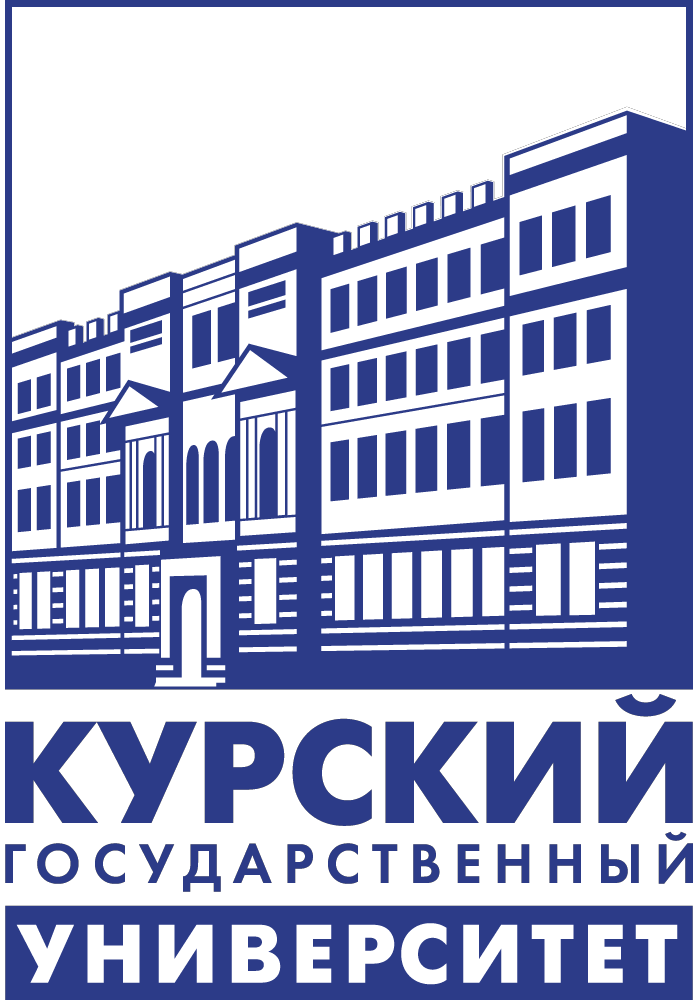 Министерство науки и высшего образования Российской ФедерацииКомитет образования и науки Курской областиРоссийская академия образованияИнститут изучения детства, семьи и воспитания РАОАкадемия педагогических и социальных наукМеждународная лаборатория кросс-культурной психологии и поликультурного образования (ЛАБИК)Витебский государственный университет имени П.М. Машерова (Республика Беларусь)Университет прикладных наук Циттау / Герлиц (Федеративная Республика Германия)Ванадзорский государственный университет имени О. Туманяна (Республика Армения)Харьковский национальный университет имени В.Н. Каразина (Республика Украина)Минский государственный лингвистический университет (Республика Беларусь)Кокшетауский университет имени Абая Мырзахметова (Республика Казахстан)Российско-армянский (славянский) университет (Республика Армения)Евангелический университет прикладных наук (Darmstadt, Germany) Белорусский государственный университет (Республика Беларусь)Университет Яна Кохановского в Кельце (Республика Польша)Университет Фехты (Федеративная Республика Германия)Белгородский государственный национальный исследовательский университетСаратовский государственный национальный исследовательский университетЧувашский государственный педагогический университет им. И.Я. Яковлева Северо-Восточный государственный университет (Магадан, Россия) Костромской государственный университет им. Н.А. НекрасоваНовосибирский государственный педагогический университетВоронежский государственный педагогический университетЕлецкий государственный университет им. И.А. БунинаЦентр научных инвестиций (Нижний Новгород)Тихоокеанский государственный университетВологодский государственный университетНаучные журналы «Педагогика», «Начальная школа», «Известия РАО», «Ученые записки КГУ», «Образование личности», «Культура и искусство», «Мир образования – образование в мире»,  «Психолого-педагогический поиск»,  «Научный результат», «Коллекция гуманитарных исследований»Министерство науки и высшего образования Российской ФедерацииКомитет образования и науки Курской областиРоссийская академия образованияИнститут изучения детства, семьи и воспитания РАОАкадемия педагогических и социальных наукМеждународная лаборатория кросс-культурной психологии и поликультурного образования (ЛАБИК)Витебский государственный университет имени П.М. Машерова (Республика Беларусь)Университет прикладных наук Циттау / Герлиц (Федеративная Республика Германия)Ванадзорский государственный университет имени О. Туманяна (Республика Армения)Харьковский национальный университет имени В.Н. Каразина (Республика Украина)Минский государственный лингвистический университет (Республика Беларусь)Кокшетауский университет имени Абая Мырзахметова (Республика Казахстан)Российско-армянский (славянский) университет (Республика Армения)Евангелический университет прикладных наук (Darmstadt, Germany) Белорусский государственный университет (Республика Беларусь)Университет Яна Кохановского в Кельце (Республика Польша)Университет Фехты (Федеративная Республика Германия)Белгородский государственный национальный исследовательский университетСаратовский государственный национальный исследовательский университетЧувашский государственный педагогический университет им. И.Я. Яковлева Северо-Восточный государственный университет (Магадан, Россия) Костромской государственный университет им. Н.А. НекрасоваНовосибирский государственный педагогический университетВоронежский государственный педагогический университетЕлецкий государственный университет им. И.А. БунинаЦентр научных инвестиций (Нижний Новгород)Тихоокеанский государственный университетВологодский государственный университетНаучные журналы «Педагогика», «Начальная школа», «Известия РАО», «Ученые записки КГУ», «Образование личности», «Культура и искусство», «Мир образования – образование в мире»,  «Психолого-педагогический поиск»,  «Научный результат», «Коллекция гуманитарных исследований»Министерство науки и высшего образования Российской ФедерацииКомитет образования и науки Курской областиРоссийская академия образованияИнститут изучения детства, семьи и воспитания РАОАкадемия педагогических и социальных наукМеждународная лаборатория кросс-культурной психологии и поликультурного образования (ЛАБИК)Витебский государственный университет имени П.М. Машерова (Республика Беларусь)Университет прикладных наук Циттау / Герлиц (Федеративная Республика Германия)Ванадзорский государственный университет имени О. Туманяна (Республика Армения)Харьковский национальный университет имени В.Н. Каразина (Республика Украина)Минский государственный лингвистический университет (Республика Беларусь)Кокшетауский университет имени Абая Мырзахметова (Республика Казахстан)Российско-армянский (славянский) университет (Республика Армения)Евангелический университет прикладных наук (Darmstadt, Germany) Белорусский государственный университет (Республика Беларусь)Университет Яна Кохановского в Кельце (Республика Польша)Университет Фехты (Федеративная Республика Германия)Белгородский государственный национальный исследовательский университетСаратовский государственный национальный исследовательский университетЧувашский государственный педагогический университет им. И.Я. Яковлева Северо-Восточный государственный университет (Магадан, Россия) Костромской государственный университет им. Н.А. НекрасоваНовосибирский государственный педагогический университетВоронежский государственный педагогический университетЕлецкий государственный университет им. И.А. БунинаЦентр научных инвестиций (Нижний Новгород)Тихоокеанский государственный университетВологодский государственный университетНаучные журналы «Педагогика», «Начальная школа», «Известия РАО», «Ученые записки КГУ», «Образование личности», «Культура и искусство», «Мир образования – образование в мире»,  «Психолого-педагогический поиск»,  «Научный результат», «Коллекция гуманитарных исследований»Министерство науки и высшего образования Российской ФедерацииКомитет образования и науки Курской областиРоссийская академия образованияИнститут изучения детства, семьи и воспитания РАОАкадемия педагогических и социальных наукМеждународная лаборатория кросс-культурной психологии и поликультурного образования (ЛАБИК)Витебский государственный университет имени П.М. Машерова (Республика Беларусь)Университет прикладных наук Циттау / Герлиц (Федеративная Республика Германия)Ванадзорский государственный университет имени О. Туманяна (Республика Армения)Харьковский национальный университет имени В.Н. Каразина (Республика Украина)Минский государственный лингвистический университет (Республика Беларусь)Кокшетауский университет имени Абая Мырзахметова (Республика Казахстан)Российско-армянский (славянский) университет (Республика Армения)Евангелический университет прикладных наук (Darmstadt, Germany) Белорусский государственный университет (Республика Беларусь)Университет Яна Кохановского в Кельце (Республика Польша)Университет Фехты (Федеративная Республика Германия)Белгородский государственный национальный исследовательский университетСаратовский государственный национальный исследовательский университетЧувашский государственный педагогический университет им. И.Я. Яковлева Северо-Восточный государственный университет (Магадан, Россия) Костромской государственный университет им. Н.А. НекрасоваНовосибирский государственный педагогический университетВоронежский государственный педагогический университетЕлецкий государственный университет им. И.А. БунинаЦентр научных инвестиций (Нижний Новгород)Тихоокеанский государственный университетВологодский государственный университетНаучные журналы «Педагогика», «Начальная школа», «Известия РАО», «Ученые записки КГУ», «Образование личности», «Культура и искусство», «Мир образования – образование в мире»,  «Психолого-педагогический поиск»,  «Научный результат», «Коллекция гуманитарных исследований»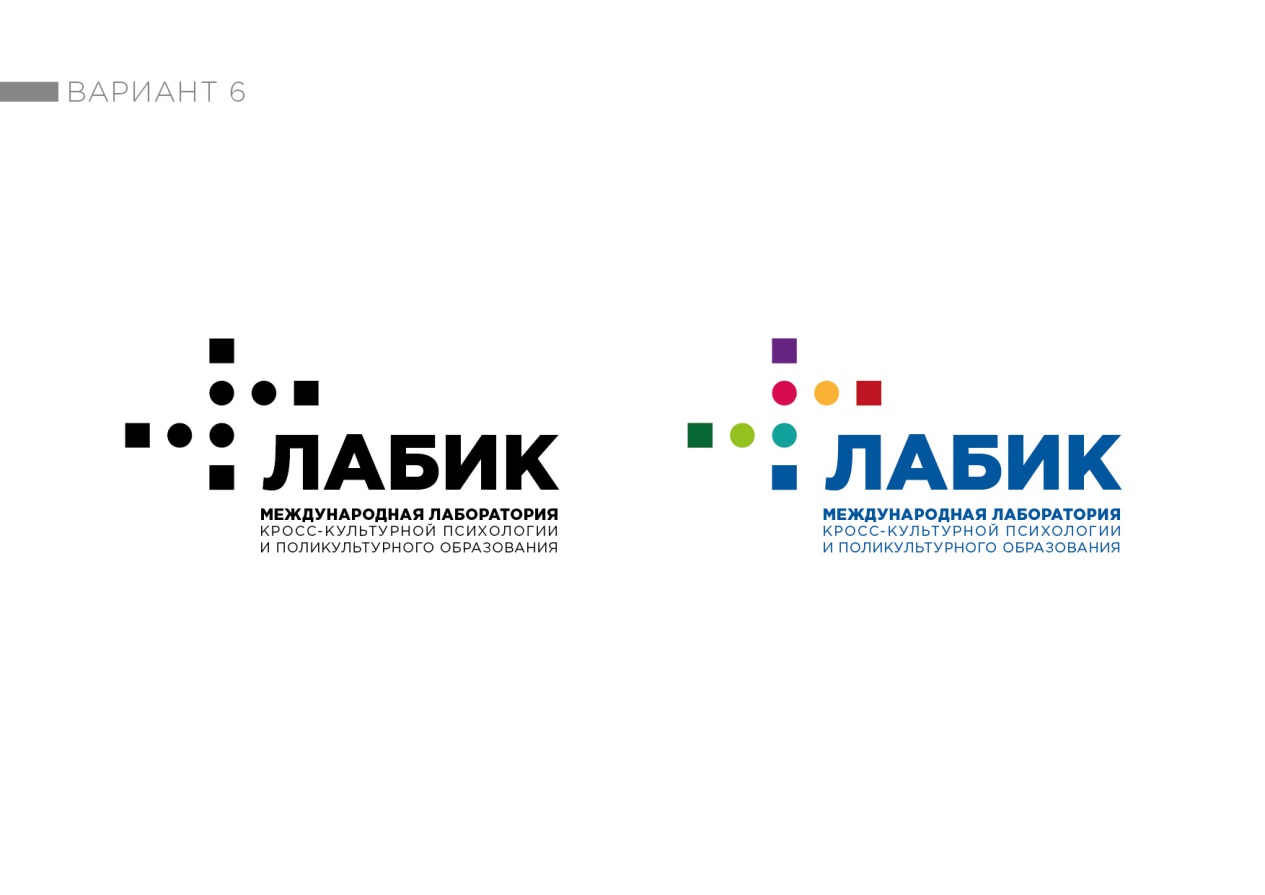 Министерство науки и высшего образования Российской ФедерацииКомитет образования и науки Курской областиРоссийская академия образованияИнститут изучения детства, семьи и воспитания РАОАкадемия педагогических и социальных наукМеждународная лаборатория кросс-культурной психологии и поликультурного образования (ЛАБИК)Витебский государственный университет имени П.М. Машерова (Республика Беларусь)Университет прикладных наук Циттау / Герлиц (Федеративная Республика Германия)Ванадзорский государственный университет имени О. Туманяна (Республика Армения)Харьковский национальный университет имени В.Н. Каразина (Республика Украина)Минский государственный лингвистический университет (Республика Беларусь)Кокшетауский университет имени Абая Мырзахметова (Республика Казахстан)Российско-армянский (славянский) университет (Республика Армения)Евангелический университет прикладных наук (Darmstadt, Germany) Белорусский государственный университет (Республика Беларусь)Университет Яна Кохановского в Кельце (Республика Польша)Университет Фехты (Федеративная Республика Германия)Белгородский государственный национальный исследовательский университетСаратовский государственный национальный исследовательский университетЧувашский государственный педагогический университет им. И.Я. Яковлева Северо-Восточный государственный университет (Магадан, Россия) Костромской государственный университет им. Н.А. НекрасоваНовосибирский государственный педагогический университетВоронежский государственный педагогический университетЕлецкий государственный университет им. И.А. БунинаЦентр научных инвестиций (Нижний Новгород)Тихоокеанский государственный университетВологодский государственный университетНаучные журналы «Педагогика», «Начальная школа», «Известия РАО», «Ученые записки КГУ», «Образование личности», «Культура и искусство», «Мир образования – образование в мире»,  «Психолого-педагогический поиск»,  «Научный результат», «Коллекция гуманитарных исследований»Министерство науки и высшего образования Российской ФедерацииКомитет образования и науки Курской областиРоссийская академия образованияИнститут изучения детства, семьи и воспитания РАОАкадемия педагогических и социальных наукМеждународная лаборатория кросс-культурной психологии и поликультурного образования (ЛАБИК)Витебский государственный университет имени П.М. Машерова (Республика Беларусь)Университет прикладных наук Циттау / Герлиц (Федеративная Республика Германия)Ванадзорский государственный университет имени О. Туманяна (Республика Армения)Харьковский национальный университет имени В.Н. Каразина (Республика Украина)Минский государственный лингвистический университет (Республика Беларусь)Кокшетауский университет имени Абая Мырзахметова (Республика Казахстан)Российско-армянский (славянский) университет (Республика Армения)Евангелический университет прикладных наук (Darmstadt, Germany) Белорусский государственный университет (Республика Беларусь)Университет Яна Кохановского в Кельце (Республика Польша)Университет Фехты (Федеративная Республика Германия)Белгородский государственный национальный исследовательский университетСаратовский государственный национальный исследовательский университетЧувашский государственный педагогический университет им. И.Я. Яковлева Северо-Восточный государственный университет (Магадан, Россия) Костромской государственный университет им. Н.А. НекрасоваНовосибирский государственный педагогический университетВоронежский государственный педагогический университетЕлецкий государственный университет им. И.А. БунинаЦентр научных инвестиций (Нижний Новгород)Тихоокеанский государственный университетВологодский государственный университетНаучные журналы «Педагогика», «Начальная школа», «Известия РАО», «Ученые записки КГУ», «Образование личности», «Культура и искусство», «Мир образования – образование в мире»,  «Психолого-педагогический поиск»,  «Научный результат», «Коллекция гуманитарных исследований»Министерство науки и высшего образования Российской ФедерацииКомитет образования и науки Курской областиРоссийская академия образованияИнститут изучения детства, семьи и воспитания РАОАкадемия педагогических и социальных наукМеждународная лаборатория кросс-культурной психологии и поликультурного образования (ЛАБИК)Витебский государственный университет имени П.М. Машерова (Республика Беларусь)Университет прикладных наук Циттау / Герлиц (Федеративная Республика Германия)Ванадзорский государственный университет имени О. Туманяна (Республика Армения)Харьковский национальный университет имени В.Н. Каразина (Республика Украина)Минский государственный лингвистический университет (Республика Беларусь)Кокшетауский университет имени Абая Мырзахметова (Республика Казахстан)Российско-армянский (славянский) университет (Республика Армения)Евангелический университет прикладных наук (Darmstadt, Germany) Белорусский государственный университет (Республика Беларусь)Университет Яна Кохановского в Кельце (Республика Польша)Университет Фехты (Федеративная Республика Германия)Белгородский государственный национальный исследовательский университетСаратовский государственный национальный исследовательский университетЧувашский государственный педагогический университет им. И.Я. Яковлева Северо-Восточный государственный университет (Магадан, Россия) Костромской государственный университет им. Н.А. НекрасоваНовосибирский государственный педагогический университетВоронежский государственный педагогический университетЕлецкий государственный университет им. И.А. БунинаЦентр научных инвестиций (Нижний Новгород)Тихоокеанский государственный университетВологодский государственный университетНаучные журналы «Педагогика», «Начальная школа», «Известия РАО», «Ученые записки КГУ», «Образование личности», «Культура и искусство», «Мир образования – образование в мире»,  «Психолого-педагогический поиск»,  «Научный результат», «Коллекция гуманитарных исследований»Министерство науки и высшего образования Российской ФедерацииКомитет образования и науки Курской областиРоссийская академия образованияИнститут изучения детства, семьи и воспитания РАОАкадемия педагогических и социальных наукМеждународная лаборатория кросс-культурной психологии и поликультурного образования (ЛАБИК)Витебский государственный университет имени П.М. Машерова (Республика Беларусь)Университет прикладных наук Циттау / Герлиц (Федеративная Республика Германия)Ванадзорский государственный университет имени О. Туманяна (Республика Армения)Харьковский национальный университет имени В.Н. Каразина (Республика Украина)Минский государственный лингвистический университет (Республика Беларусь)Кокшетауский университет имени Абая Мырзахметова (Республика Казахстан)Российско-армянский (славянский) университет (Республика Армения)Евангелический университет прикладных наук (Darmstadt, Germany) Белорусский государственный университет (Республика Беларусь)Университет Яна Кохановского в Кельце (Республика Польша)Университет Фехты (Федеративная Республика Германия)Белгородский государственный национальный исследовательский университетСаратовский государственный национальный исследовательский университетЧувашский государственный педагогический университет им. И.Я. Яковлева Северо-Восточный государственный университет (Магадан, Россия) Костромской государственный университет им. Н.А. НекрасоваНовосибирский государственный педагогический университетВоронежский государственный педагогический университетЕлецкий государственный университет им. И.А. БунинаЦентр научных инвестиций (Нижний Новгород)Тихоокеанский государственный университетВологодский государственный университетНаучные журналы «Педагогика», «Начальная школа», «Известия РАО», «Ученые записки КГУ», «Образование личности», «Культура и искусство», «Мир образования – образование в мире»,  «Психолого-педагогический поиск»,  «Научный результат», «Коллекция гуманитарных исследований»ПРОВОДЯТМинистерство науки и высшего образования Российской ФедерацииКомитет образования и науки Курской областиРоссийская академия образованияИнститут изучения детства, семьи и воспитания РАОАкадемия педагогических и социальных наукМеждународная лаборатория кросс-культурной психологии и поликультурного образования (ЛАБИК)Витебский государственный университет имени П.М. Машерова (Республика Беларусь)Университет прикладных наук Циттау / Герлиц (Федеративная Республика Германия)Ванадзорский государственный университет имени О. Туманяна (Республика Армения)Харьковский национальный университет имени В.Н. Каразина (Республика Украина)Минский государственный лингвистический университет (Республика Беларусь)Кокшетауский университет имени Абая Мырзахметова (Республика Казахстан)Российско-армянский (славянский) университет (Республика Армения)Евангелический университет прикладных наук (Darmstadt, Germany) Белорусский государственный университет (Республика Беларусь)Университет Яна Кохановского в Кельце (Республика Польша)Университет Фехты (Федеративная Республика Германия)Белгородский государственный национальный исследовательский университетСаратовский государственный национальный исследовательский университетЧувашский государственный педагогический университет им. И.Я. Яковлева Северо-Восточный государственный университет (Магадан, Россия) Костромской государственный университет им. Н.А. НекрасоваНовосибирский государственный педагогический университетВоронежский государственный педагогический университетЕлецкий государственный университет им. И.А. БунинаЦентр научных инвестиций (Нижний Новгород)Тихоокеанский государственный университетВологодский государственный университетНаучные журналы «Педагогика», «Начальная школа», «Известия РАО», «Ученые записки КГУ», «Образование личности», «Культура и искусство», «Мир образования – образование в мире»,  «Психолого-педагогический поиск»,  «Научный результат», «Коллекция гуманитарных исследований»Министерство науки и высшего образования Российской ФедерацииКомитет образования и науки Курской областиРоссийская академия образованияИнститут изучения детства, семьи и воспитания РАОАкадемия педагогических и социальных наукМеждународная лаборатория кросс-культурной психологии и поликультурного образования (ЛАБИК)Витебский государственный университет имени П.М. Машерова (Республика Беларусь)Университет прикладных наук Циттау / Герлиц (Федеративная Республика Германия)Ванадзорский государственный университет имени О. Туманяна (Республика Армения)Харьковский национальный университет имени В.Н. Каразина (Республика Украина)Минский государственный лингвистический университет (Республика Беларусь)Кокшетауский университет имени Абая Мырзахметова (Республика Казахстан)Российско-армянский (славянский) университет (Республика Армения)Евангелический университет прикладных наук (Darmstadt, Germany) Белорусский государственный университет (Республика Беларусь)Университет Яна Кохановского в Кельце (Республика Польша)Университет Фехты (Федеративная Республика Германия)Белгородский государственный национальный исследовательский университетСаратовский государственный национальный исследовательский университетЧувашский государственный педагогический университет им. И.Я. Яковлева Северо-Восточный государственный университет (Магадан, Россия) Костромской государственный университет им. Н.А. НекрасоваНовосибирский государственный педагогический университетВоронежский государственный педагогический университетЕлецкий государственный университет им. И.А. БунинаЦентр научных инвестиций (Нижний Новгород)Тихоокеанский государственный университетВологодский государственный университетНаучные журналы «Педагогика», «Начальная школа», «Известия РАО», «Ученые записки КГУ», «Образование личности», «Культура и искусство», «Мир образования – образование в мире»,  «Психолого-педагогический поиск»,  «Научный результат», «Коллекция гуманитарных исследований»17–18 сентября 2019 годана базе факультета педагогики и психологии Курского государственного университетамеждународную научную конференциюМинистерство науки и высшего образования Российской ФедерацииКомитет образования и науки Курской областиРоссийская академия образованияИнститут изучения детства, семьи и воспитания РАОАкадемия педагогических и социальных наукМеждународная лаборатория кросс-культурной психологии и поликультурного образования (ЛАБИК)Витебский государственный университет имени П.М. Машерова (Республика Беларусь)Университет прикладных наук Циттау / Герлиц (Федеративная Республика Германия)Ванадзорский государственный университет имени О. Туманяна (Республика Армения)Харьковский национальный университет имени В.Н. Каразина (Республика Украина)Минский государственный лингвистический университет (Республика Беларусь)Кокшетауский университет имени Абая Мырзахметова (Республика Казахстан)Российско-армянский (славянский) университет (Республика Армения)Евангелический университет прикладных наук (Darmstadt, Germany) Белорусский государственный университет (Республика Беларусь)Университет Яна Кохановского в Кельце (Республика Польша)Университет Фехты (Федеративная Республика Германия)Белгородский государственный национальный исследовательский университетСаратовский государственный национальный исследовательский университетЧувашский государственный педагогический университет им. И.Я. Яковлева Северо-Восточный государственный университет (Магадан, Россия) Костромской государственный университет им. Н.А. НекрасоваНовосибирский государственный педагогический университетВоронежский государственный педагогический университетЕлецкий государственный университет им. И.А. БунинаЦентр научных инвестиций (Нижний Новгород)Тихоокеанский государственный университетВологодский государственный университетНаучные журналы «Педагогика», «Начальная школа», «Известия РАО», «Ученые записки КГУ», «Образование личности», «Культура и искусство», «Мир образования – образование в мире»,  «Психолого-педагогический поиск»,  «Научный результат», «Коллекция гуманитарных исследований»Министерство науки и высшего образования Российской ФедерацииКомитет образования и науки Курской областиРоссийская академия образованияИнститут изучения детства, семьи и воспитания РАОАкадемия педагогических и социальных наукМеждународная лаборатория кросс-культурной психологии и поликультурного образования (ЛАБИК)Витебский государственный университет имени П.М. Машерова (Республика Беларусь)Университет прикладных наук Циттау / Герлиц (Федеративная Республика Германия)Ванадзорский государственный университет имени О. Туманяна (Республика Армения)Харьковский национальный университет имени В.Н. Каразина (Республика Украина)Минский государственный лингвистический университет (Республика Беларусь)Кокшетауский университет имени Абая Мырзахметова (Республика Казахстан)Российско-армянский (славянский) университет (Республика Армения)Евангелический университет прикладных наук (Darmstadt, Germany) Белорусский государственный университет (Республика Беларусь)Университет Яна Кохановского в Кельце (Республика Польша)Университет Фехты (Федеративная Республика Германия)Белгородский государственный национальный исследовательский университетСаратовский государственный национальный исследовательский университетЧувашский государственный педагогический университет им. И.Я. Яковлева Северо-Восточный государственный университет (Магадан, Россия) Костромской государственный университет им. Н.А. НекрасоваНовосибирский государственный педагогический университетВоронежский государственный педагогический университетЕлецкий государственный университет им. И.А. БунинаЦентр научных инвестиций (Нижний Новгород)Тихоокеанский государственный университетВологодский государственный университетНаучные журналы «Педагогика», «Начальная школа», «Известия РАО», «Ученые записки КГУ», «Образование личности», «Культура и искусство», «Мир образования – образование в мире»,  «Психолого-педагогический поиск»,  «Научный результат», «Коллекция гуманитарных исследований»«ЭТНИЧЕСКАЯ СОЦИАЛИЗАЦИЯ ДЕТЕЙ И МОЛОДЕЖИ В ПОЛИКУЛЬТУРНОМ МИРЕ: МИССИЯ ИНСТИТУТОВ ОБРАЗОВАНИЯ»«ЭТНИЧЕСКАЯ СОЦИАЛИЗАЦИЯ ДЕТЕЙ И МОЛОДЕЖИ В ПОЛИКУЛЬТУРНОМ МИРЕ: МИССИЯ ИНСТИТУТОВ ОБРАЗОВАНИЯ»«ЭТНИЧЕСКАЯ СОЦИАЛИЗАЦИЯ ДЕТЕЙ И МОЛОДЕЖИ В ПОЛИКУЛЬТУРНОМ МИРЕ: МИССИЯ ИНСТИТУТОВ ОБРАЗОВАНИЯ»«ЭТНИЧЕСКАЯ СОЦИАЛИЗАЦИЯ ДЕТЕЙ И МОЛОДЕЖИ В ПОЛИКУЛЬТУРНОМ МИРЕ: МИССИЯ ИНСТИТУТОВ ОБРАЗОВАНИЯ»К участию в международной научно-практической конференции приглашаются ученые, исследователи, специалисты в области психологии, педагогики, социологии, этнологии, культурной антропологии, студенты, магистратуры, аспиранты, докторанты университетов, занимающиеся изучением проблем кросс-культурной психологии, поликультурного образования, этнопедагогики, этнической социализации детей и молодежи, современного поликультурного образования.  К участию в международной научно-практической конференции приглашаются ученые, исследователи, специалисты в области психологии, педагогики, социологии, этнологии, культурной антропологии, студенты, магистратуры, аспиранты, докторанты университетов, занимающиеся изучением проблем кросс-культурной психологии, поликультурного образования, этнопедагогики, этнической социализации детей и молодежи, современного поликультурного образования.  К участию в международной научно-практической конференции приглашаются ученые, исследователи, специалисты в области психологии, педагогики, социологии, этнологии, культурной антропологии, студенты, магистратуры, аспиранты, докторанты университетов, занимающиеся изучением проблем кросс-культурной психологии, поликультурного образования, этнопедагогики, этнической социализации детей и молодежи, современного поликультурного образования.  К участию в международной научно-практической конференции приглашаются ученые, исследователи, специалисты в области психологии, педагогики, социологии, этнологии, культурной антропологии, студенты, магистратуры, аспиранты, докторанты университетов, занимающиеся изучением проблем кросс-культурной психологии, поликультурного образования, этнопедагогики, этнической социализации детей и молодежи, современного поликультурного образования.  Цель международной конференции – интеграция усилий исследователей в осмыслении проблем этнической социализации детей и молодежи в современном поликультурном обществе, прогнозирование рисков и профилактика эскалации националистических, экстремистских тенденций в среде подростков и юношества, поиск эффективных средств и технологий приобщения молодежи к традиционным ценностям культуры.Цель международной конференции – интеграция усилий исследователей в осмыслении проблем этнической социализации детей и молодежи в современном поликультурном обществе, прогнозирование рисков и профилактика эскалации националистических, экстремистских тенденций в среде подростков и юношества, поиск эффективных средств и технологий приобщения молодежи к традиционным ценностям культуры.Цель международной конференции – интеграция усилий исследователей в осмыслении проблем этнической социализации детей и молодежи в современном поликультурном обществе, прогнозирование рисков и профилактика эскалации националистических, экстремистских тенденций в среде подростков и юношества, поиск эффективных средств и технологий приобщения молодежи к традиционным ценностям культуры.Цель международной конференции – интеграция усилий исследователей в осмыслении проблем этнической социализации детей и молодежи в современном поликультурном обществе, прогнозирование рисков и профилактика эскалации националистических, экстремистских тенденций в среде подростков и юношества, поиск эффективных средств и технологий приобщения молодежи к традиционным ценностям культуры.ОРГКОМИТЕТ КОНФЕРЕНЦИИОРГКОМИТЕТ КОНФЕРЕНЦИИОРГКОМИТЕТ КОНФЕРЕНЦИИОРГКОМИТЕТ КОНФЕРЕНЦИИХудин Александр Николаевич – доктор педагогических наук, профессор, ректор Курского государственного университета, председатель оргкомитета (Курск)Логинов Сергей Павлович – проректор по научно-исследовательской работе и международным связям Курского государственного университета,  сопредседатель оргкомитета (Курск)Репринцев Александр Валентинович – доктор педагогических наук, профессор, зам. председателя  оргкомитета (Курск)Klaus Werner – Prof.h.c.. доктор, профессор, Университет прикладных наук (Циттау / Герлиц, ФРГ) Marina Metz – Prof.h.c. Dr.Phil., Dipl.Soс.Pеd.,MSO M.A., Darmstadt Evangelical University (Darmstadt, Germany)Frank Schneider – Dipl. Pеd.,Университет прикладных наук (Циттау / Герлиц, ФРГ) Rita Stein-Redent – доктор, профессор, Университет Фехты (ФРГ)Ronald Fischer – PhD, преподаватель Университета Королевы Виктории, сотрудник Центра прикладных кросс-культурных исследований (Веллингтон, Новая Зеландия)Halina Mielicka-Pawłowska – доктор социологии, профессор, Университет Я.Кохановского (Кельце, Польша) Bettina Schuhrke – Prof., Dr.phil., Darmstadt Evangelical University (Darmstadt, Germany)Эмилия Рангелова – доктор педагогических наук, профессор (София, Республика Болгария)Бредихин Анатолий Петрович – кандидат педагогических наук, доцент, декан художественно-графического факультета Курского государственного университета (Курск)Литвинович Виктор Григорьевич – кандидат педагогических наук, доцент (МГЛУ, Минск, Беларусь)Малыхин Александр Евгеньевич – кандидат педагогических наук, доцент (КГУ, Курск)ПРОГРАММНЫЙ КОМИТЕТ КОНФЕРЕНЦИИЛукина Марина Александровна – кандидат филологических наук, доцент, декан факультета педагогики и психологии, сопредседатель программного комитета (КГУ, Курск)Духова Людмила Ивановна – доктор педагогических наук, профессор, зав.кафедрой психологии образования и социальной педагогики Курского государственного университета, сопредседатель программного комитета (Курск)Абрамов Александр Петрович – доктор социологических наук, профессор (Курск)Александрова Екатерина Александровна – доктор педагогических наук, профессор, зав.кафедрой  методологии образования (СГУ, Саратов)Арустамян Карине Смбатовна – кандидат филологических наук, доцент, зав. кафедрой русского языка, (Ванадзор, Армения)Бабаян Ануш Гарегиновна – кандидат педагогических наук, доцент Российско-армянского (славянского) университета (Ереван, Армения)Бабосов Евгений Михайлович – доктор философских наук, профессор, академик Национальной Академии Наук Беларуси (Минск, Республика Беларусь)Байбородова Людмила Васильевна – доктор педагогических наук, профессор, директор Института педагогики и психологии, зав.кафедрой педагогических технологий ЯГПУ им К.Д. Ушинского (Ярославль)Белозерцев Евгений Петрович – доктор педагогических наук, профессор, Заслуженный деятель науки РФ, Воронежский государственный педагогический университет (Воронеж)Берберян Ася Суреновна – доктор психологических наук, профессор, зав.кафедрой психологии Российско-Армянского (славянского) университета (Ереван, Армения)Бозиев Руслан Сахитович – доктор педагогических наук, профессор, гл.редактор журнала «Педагогика» (РАО, Москва)Варава Светлана Васильевна – кандидат филологических наук, доцент, Харьковский национальный университет имени В.Н. Каразина (Украина)Волосовец Татьяна Владимировна – кандидат педагогических наук, профессор, директор Института изучения детства, семьи и воспитания Российской академии образования (Москва)
Волошина Людмила Николаевна – доктор педагогических наук, профессор НИУ «БелГУ» (Белгород)Геллер Галина Андреевна – кандидат педагогических наук, доцент (Курск) Гладкая Валентина Владимировна – кандидат педагогических наук, доцент (АПО, Минск, Беларусь)Домырева Елена Александровна – кандидат психологических наук, доцент (Курск) Еремина Анастасия Николаевна – кандидат психологических наук, доцент (Курск) Еремкин Анатолий Ильич – доктор педагогических наук, профессор (Харьков)Жиров Михаил Семенович – доктор педагогических наук, профессор НИУ «БелГУ» (Белгород)Запесоцкая Ирина Владимировна – доктор психологических наук, профессор (Курск)Захарова Марина Александровна – кандидат педагогических наук, доцент, зав.кафедрой педагогики и образовательных технологий (ЕГУ им. И.А. Бунина, Елец)Ильинская Ирина Петровна – кандидат педагогических наук, доцент НИУ «БелГУ» (Белгород)Калачёва Ирина Ивановна – доктор исторических наук, профессор (БГУ, Минск, Беларусь)Капранова Вера Анатольевна – доктор педагогических наук, профессор, зав.кафедрой педагогики (МГЛУ, Минск, Беларусь)Касимова Зульфира Шафиковна – кандидат педагогических наук, доцент кафедры психолого-педагогического образования (Стерлитамакский филиал БашГУ, Стерлитамак)Кирпичник Анатолий Григорьевич – кандидат психологических наук, профессор (Кострома)Кузнецова Людмила Васильевна – доктор педагогических наук, профессор (Чебоксары)Лаптенок Александр Сергеевич – доктор философских наук, профессор, директор Институт социально-гуманитарного образования (БГЭУ, Минск, Беларусь)Лепешев Дмитрий Владимирович – кандидат педагогических наук, профессор, проректор на научной работе и международным связям Кокшетауского университета имени Абая Мырзахметова (Казахстан)Лифинцева Нина Ивановна – доктор педагогических наук, профессор (Курск)Мануйлов Юрий Степанович – доктор педагогических наук, профессор, руководитель Центра научных инвестиций (Нижний Новгород)Махинин Александр Николаевич – кандидат педагогических наук, доцент (ВГПУ, Воронеж)Михеева Светлана Львовна –  кандидат филологических наук, доцент, директор НИИ этнопедагогики им. Г.Н. Волкова (ЧГПУ, Чебоксары) Мищенко Леонид Иванович – доктор педагогических наук, профессор (Курск)Можейко Марина Александровна – доктор философских наук, профессор, проректор по науке, Белорусский государственный университет культуры и искусств (БГУКИ, Минск, Беларусь) Муравьев Сергей Анатольевич – кандидат философских наук, доцент (Курск)Нарбут Елена Владимировна – проректор по развитию международной деятельности, кандидат филологических наук, доцент, Северо-Восточный государственный университет (Магадан, Россия)Никишина Вера Борисовна – доктор психологических наук, профессор (Курск)Осипов Петр Николаевич – доктор педагогических наук, профессор (Казань)Остапенко Андрей Александрович – доктор педагогических наук, профессор (Краснодар)Пашкевич Владимир Вячеславович – кандидат педагогических наук, профессор, член-корреспондент АПСН, проректор Минского государственного лингвистического университета (Минск, Беларусь) Пашков Александр Григорьевич – доктор педагогических наук, профессор (Курск)Позняков Валерий Владимирович – доктор философских наук, профессор (РИВШ, Минск, Беларусь)Рожков Михаил Иосифович – доктор педагогических наук, профессор, Заслуженный деятель науки РФ, Институт изучения детства, семьи и воспитания РАО (Москва)Розин Вадим Маркович – доктор философских наук, профессор, ведущий научный сотрудник Института философии РАН, гл.редактор журнала «Культура и искусство» (Москва)Романов Алексей Алексеевич – доктор педагогических наук, профессор, гл.редактор журнала «Психолого-педагогический поиск» (Рязань)Рышкова Людмила Михайловна – кандидат педагогических наук, доцент (Курск)Салимова Роза Мирхатовна – кандидат педагогических наук, доцент, зав.кафедрой психолого-педагогического образования (Стерлитамакский филиал БашГУ, Стерлитамак)Сафин Раис Семигуллович – доктор педагогических наук, профессор, зав.кафедрой "Профессиональное обучение, педагогика и социология" (КГАСУ, Казань)Сергеева Марина Георгиевна – доктор педагогических наук, профессор  (г. Москва)Скрябина Ольга Борисовна – кандидат педагогических наук, доцент, проректор по развитию социокультурной среды и воспитанию, Костромской государственный университет (Кострома)Степанова Светлана Вячеславовна – кандидат педагогических наук, ст. научный сотрудник, гл.редактор журнала «Начальная школа» (РАО, Москва)Тадевосян Тадевос Вруйрович – кандидат филологических наук, доцент кафедры русского языка (Ванадзор, Армения)Тарасова Ольга Игоревна – доктор философских наук, кандидат искусствоведения, профессор (АРБ, Санкт-Петербург) Тимонина Любовь Ильинична – кандидат педагогических наук, доцент, проректор по учебно-методической работе, Костромской государственный университет (Кострома)Тихомирова Евгения Ивановна – доктор педагогических наук, профессор (Самара)Фахрутдинова Анастасия Викторовна – доктор педагогических наук, профессор, заведующий кафедрой иностранных языков (Казанский  (Приволжский) Федеральный Университет)Фокин Владимир Андреевич – доктор педагогических наук, профессор (Тула)Хагуров Темыр Айтечевич – доктор философских наук, профессор, первый проректор КубГУ (Краснодар)Цветкова Марина Владимировна – доктор филологических наук, профессор, декан факультета гуманитарных наук филиала ВШЭ (Нижний Новгород)Черемисинова Лариса Ивановна – доктор филологических наук, профессор, зав.кафедрой начального языкового и литературного образования (СГУ, Саратов)Шакурова Марина Викторовна – доктор педагогических наук, профессор, зав.кафедрой общей и социальной педагогики (ВГПУ, Воронеж)Шамионов Раиль Мунирович – доктор психологических наук, профессор, декан факультета психолого-педагогического и специального образования (СГУ, Саратов)Шарапова Ольга Юрьевна – кандидат педагогических наук, старший научный сотрудник, зам.гл.редактора журнала «Начальная школа» (Москва) Юрченко Ирина Викторовна – кандидат психологических наук, доцент (Курск)Янчук Владимир Александрович – доктор психологических наук, профессор, декан факультета психологии Академии последипломного образования (Минск, Республика Беларусь)Худин Александр Николаевич – доктор педагогических наук, профессор, ректор Курского государственного университета, председатель оргкомитета (Курск)Логинов Сергей Павлович – проректор по научно-исследовательской работе и международным связям Курского государственного университета,  сопредседатель оргкомитета (Курск)Репринцев Александр Валентинович – доктор педагогических наук, профессор, зам. председателя  оргкомитета (Курск)Klaus Werner – Prof.h.c.. доктор, профессор, Университет прикладных наук (Циттау / Герлиц, ФРГ) Marina Metz – Prof.h.c. Dr.Phil., Dipl.Soс.Pеd.,MSO M.A., Darmstadt Evangelical University (Darmstadt, Germany)Frank Schneider – Dipl. Pеd.,Университет прикладных наук (Циттау / Герлиц, ФРГ) Rita Stein-Redent – доктор, профессор, Университет Фехты (ФРГ)Ronald Fischer – PhD, преподаватель Университета Королевы Виктории, сотрудник Центра прикладных кросс-культурных исследований (Веллингтон, Новая Зеландия)Halina Mielicka-Pawłowska – доктор социологии, профессор, Университет Я.Кохановского (Кельце, Польша) Bettina Schuhrke – Prof., Dr.phil., Darmstadt Evangelical University (Darmstadt, Germany)Эмилия Рангелова – доктор педагогических наук, профессор (София, Республика Болгария)Бредихин Анатолий Петрович – кандидат педагогических наук, доцент, декан художественно-графического факультета Курского государственного университета (Курск)Литвинович Виктор Григорьевич – кандидат педагогических наук, доцент (МГЛУ, Минск, Беларусь)Малыхин Александр Евгеньевич – кандидат педагогических наук, доцент (КГУ, Курск)ПРОГРАММНЫЙ КОМИТЕТ КОНФЕРЕНЦИИЛукина Марина Александровна – кандидат филологических наук, доцент, декан факультета педагогики и психологии, сопредседатель программного комитета (КГУ, Курск)Духова Людмила Ивановна – доктор педагогических наук, профессор, зав.кафедрой психологии образования и социальной педагогики Курского государственного университета, сопредседатель программного комитета (Курск)Абрамов Александр Петрович – доктор социологических наук, профессор (Курск)Александрова Екатерина Александровна – доктор педагогических наук, профессор, зав.кафедрой  методологии образования (СГУ, Саратов)Арустамян Карине Смбатовна – кандидат филологических наук, доцент, зав. кафедрой русского языка, (Ванадзор, Армения)Бабаян Ануш Гарегиновна – кандидат педагогических наук, доцент Российско-армянского (славянского) университета (Ереван, Армения)Бабосов Евгений Михайлович – доктор философских наук, профессор, академик Национальной Академии Наук Беларуси (Минск, Республика Беларусь)Байбородова Людмила Васильевна – доктор педагогических наук, профессор, директор Института педагогики и психологии, зав.кафедрой педагогических технологий ЯГПУ им К.Д. Ушинского (Ярославль)Белозерцев Евгений Петрович – доктор педагогических наук, профессор, Заслуженный деятель науки РФ, Воронежский государственный педагогический университет (Воронеж)Берберян Ася Суреновна – доктор психологических наук, профессор, зав.кафедрой психологии Российско-Армянского (славянского) университета (Ереван, Армения)Бозиев Руслан Сахитович – доктор педагогических наук, профессор, гл.редактор журнала «Педагогика» (РАО, Москва)Варава Светлана Васильевна – кандидат филологических наук, доцент, Харьковский национальный университет имени В.Н. Каразина (Украина)Волосовец Татьяна Владимировна – кандидат педагогических наук, профессор, директор Института изучения детства, семьи и воспитания Российской академии образования (Москва)
Волошина Людмила Николаевна – доктор педагогических наук, профессор НИУ «БелГУ» (Белгород)Геллер Галина Андреевна – кандидат педагогических наук, доцент (Курск) Гладкая Валентина Владимировна – кандидат педагогических наук, доцент (АПО, Минск, Беларусь)Домырева Елена Александровна – кандидат психологических наук, доцент (Курск) Еремина Анастасия Николаевна – кандидат психологических наук, доцент (Курск) Еремкин Анатолий Ильич – доктор педагогических наук, профессор (Харьков)Жиров Михаил Семенович – доктор педагогических наук, профессор НИУ «БелГУ» (Белгород)Запесоцкая Ирина Владимировна – доктор психологических наук, профессор (Курск)Захарова Марина Александровна – кандидат педагогических наук, доцент, зав.кафедрой педагогики и образовательных технологий (ЕГУ им. И.А. Бунина, Елец)Ильинская Ирина Петровна – кандидат педагогических наук, доцент НИУ «БелГУ» (Белгород)Калачёва Ирина Ивановна – доктор исторических наук, профессор (БГУ, Минск, Беларусь)Капранова Вера Анатольевна – доктор педагогических наук, профессор, зав.кафедрой педагогики (МГЛУ, Минск, Беларусь)Касимова Зульфира Шафиковна – кандидат педагогических наук, доцент кафедры психолого-педагогического образования (Стерлитамакский филиал БашГУ, Стерлитамак)Кирпичник Анатолий Григорьевич – кандидат психологических наук, профессор (Кострома)Кузнецова Людмила Васильевна – доктор педагогических наук, профессор (Чебоксары)Лаптенок Александр Сергеевич – доктор философских наук, профессор, директор Институт социально-гуманитарного образования (БГЭУ, Минск, Беларусь)Лепешев Дмитрий Владимирович – кандидат педагогических наук, профессор, проректор на научной работе и международным связям Кокшетауского университета имени Абая Мырзахметова (Казахстан)Лифинцева Нина Ивановна – доктор педагогических наук, профессор (Курск)Мануйлов Юрий Степанович – доктор педагогических наук, профессор, руководитель Центра научных инвестиций (Нижний Новгород)Махинин Александр Николаевич – кандидат педагогических наук, доцент (ВГПУ, Воронеж)Михеева Светлана Львовна –  кандидат филологических наук, доцент, директор НИИ этнопедагогики им. Г.Н. Волкова (ЧГПУ, Чебоксары) Мищенко Леонид Иванович – доктор педагогических наук, профессор (Курск)Можейко Марина Александровна – доктор философских наук, профессор, проректор по науке, Белорусский государственный университет культуры и искусств (БГУКИ, Минск, Беларусь) Муравьев Сергей Анатольевич – кандидат философских наук, доцент (Курск)Нарбут Елена Владимировна – проректор по развитию международной деятельности, кандидат филологических наук, доцент, Северо-Восточный государственный университет (Магадан, Россия)Никишина Вера Борисовна – доктор психологических наук, профессор (Курск)Осипов Петр Николаевич – доктор педагогических наук, профессор (Казань)Остапенко Андрей Александрович – доктор педагогических наук, профессор (Краснодар)Пашкевич Владимир Вячеславович – кандидат педагогических наук, профессор, член-корреспондент АПСН, проректор Минского государственного лингвистического университета (Минск, Беларусь) Пашков Александр Григорьевич – доктор педагогических наук, профессор (Курск)Позняков Валерий Владимирович – доктор философских наук, профессор (РИВШ, Минск, Беларусь)Рожков Михаил Иосифович – доктор педагогических наук, профессор, Заслуженный деятель науки РФ, Институт изучения детства, семьи и воспитания РАО (Москва)Розин Вадим Маркович – доктор философских наук, профессор, ведущий научный сотрудник Института философии РАН, гл.редактор журнала «Культура и искусство» (Москва)Романов Алексей Алексеевич – доктор педагогических наук, профессор, гл.редактор журнала «Психолого-педагогический поиск» (Рязань)Рышкова Людмила Михайловна – кандидат педагогических наук, доцент (Курск)Салимова Роза Мирхатовна – кандидат педагогических наук, доцент, зав.кафедрой психолого-педагогического образования (Стерлитамакский филиал БашГУ, Стерлитамак)Сафин Раис Семигуллович – доктор педагогических наук, профессор, зав.кафедрой "Профессиональное обучение, педагогика и социология" (КГАСУ, Казань)Сергеева Марина Георгиевна – доктор педагогических наук, профессор  (г. Москва)Скрябина Ольга Борисовна – кандидат педагогических наук, доцент, проректор по развитию социокультурной среды и воспитанию, Костромской государственный университет (Кострома)Степанова Светлана Вячеславовна – кандидат педагогических наук, ст. научный сотрудник, гл.редактор журнала «Начальная школа» (РАО, Москва)Тадевосян Тадевос Вруйрович – кандидат филологических наук, доцент кафедры русского языка (Ванадзор, Армения)Тарасова Ольга Игоревна – доктор философских наук, кандидат искусствоведения, профессор (АРБ, Санкт-Петербург) Тимонина Любовь Ильинична – кандидат педагогических наук, доцент, проректор по учебно-методической работе, Костромской государственный университет (Кострома)Тихомирова Евгения Ивановна – доктор педагогических наук, профессор (Самара)Фахрутдинова Анастасия Викторовна – доктор педагогических наук, профессор, заведующий кафедрой иностранных языков (Казанский  (Приволжский) Федеральный Университет)Фокин Владимир Андреевич – доктор педагогических наук, профессор (Тула)Хагуров Темыр Айтечевич – доктор философских наук, профессор, первый проректор КубГУ (Краснодар)Цветкова Марина Владимировна – доктор филологических наук, профессор, декан факультета гуманитарных наук филиала ВШЭ (Нижний Новгород)Черемисинова Лариса Ивановна – доктор филологических наук, профессор, зав.кафедрой начального языкового и литературного образования (СГУ, Саратов)Шакурова Марина Викторовна – доктор педагогических наук, профессор, зав.кафедрой общей и социальной педагогики (ВГПУ, Воронеж)Шамионов Раиль Мунирович – доктор психологических наук, профессор, декан факультета психолого-педагогического и специального образования (СГУ, Саратов)Шарапова Ольга Юрьевна – кандидат педагогических наук, старший научный сотрудник, зам.гл.редактора журнала «Начальная школа» (Москва) Юрченко Ирина Викторовна – кандидат психологических наук, доцент (Курск)Янчук Владимир Александрович – доктор психологических наук, профессор, декан факультета психологии Академии последипломного образования (Минск, Республика Беларусь)Худин Александр Николаевич – доктор педагогических наук, профессор, ректор Курского государственного университета, председатель оргкомитета (Курск)Логинов Сергей Павлович – проректор по научно-исследовательской работе и международным связям Курского государственного университета,  сопредседатель оргкомитета (Курск)Репринцев Александр Валентинович – доктор педагогических наук, профессор, зам. председателя  оргкомитета (Курск)Klaus Werner – Prof.h.c.. доктор, профессор, Университет прикладных наук (Циттау / Герлиц, ФРГ) Marina Metz – Prof.h.c. Dr.Phil., Dipl.Soс.Pеd.,MSO M.A., Darmstadt Evangelical University (Darmstadt, Germany)Frank Schneider – Dipl. Pеd.,Университет прикладных наук (Циттау / Герлиц, ФРГ) Rita Stein-Redent – доктор, профессор, Университет Фехты (ФРГ)Ronald Fischer – PhD, преподаватель Университета Королевы Виктории, сотрудник Центра прикладных кросс-культурных исследований (Веллингтон, Новая Зеландия)Halina Mielicka-Pawłowska – доктор социологии, профессор, Университет Я.Кохановского (Кельце, Польша) Bettina Schuhrke – Prof., Dr.phil., Darmstadt Evangelical University (Darmstadt, Germany)Эмилия Рангелова – доктор педагогических наук, профессор (София, Республика Болгария)Бредихин Анатолий Петрович – кандидат педагогических наук, доцент, декан художественно-графического факультета Курского государственного университета (Курск)Литвинович Виктор Григорьевич – кандидат педагогических наук, доцент (МГЛУ, Минск, Беларусь)Малыхин Александр Евгеньевич – кандидат педагогических наук, доцент (КГУ, Курск)ПРОГРАММНЫЙ КОМИТЕТ КОНФЕРЕНЦИИЛукина Марина Александровна – кандидат филологических наук, доцент, декан факультета педагогики и психологии, сопредседатель программного комитета (КГУ, Курск)Духова Людмила Ивановна – доктор педагогических наук, профессор, зав.кафедрой психологии образования и социальной педагогики Курского государственного университета, сопредседатель программного комитета (Курск)Абрамов Александр Петрович – доктор социологических наук, профессор (Курск)Александрова Екатерина Александровна – доктор педагогических наук, профессор, зав.кафедрой  методологии образования (СГУ, Саратов)Арустамян Карине Смбатовна – кандидат филологических наук, доцент, зав. кафедрой русского языка, (Ванадзор, Армения)Бабаян Ануш Гарегиновна – кандидат педагогических наук, доцент Российско-армянского (славянского) университета (Ереван, Армения)Бабосов Евгений Михайлович – доктор философских наук, профессор, академик Национальной Академии Наук Беларуси (Минск, Республика Беларусь)Байбородова Людмила Васильевна – доктор педагогических наук, профессор, директор Института педагогики и психологии, зав.кафедрой педагогических технологий ЯГПУ им К.Д. Ушинского (Ярославль)Белозерцев Евгений Петрович – доктор педагогических наук, профессор, Заслуженный деятель науки РФ, Воронежский государственный педагогический университет (Воронеж)Берберян Ася Суреновна – доктор психологических наук, профессор, зав.кафедрой психологии Российско-Армянского (славянского) университета (Ереван, Армения)Бозиев Руслан Сахитович – доктор педагогических наук, профессор, гл.редактор журнала «Педагогика» (РАО, Москва)Варава Светлана Васильевна – кандидат филологических наук, доцент, Харьковский национальный университет имени В.Н. Каразина (Украина)Волосовец Татьяна Владимировна – кандидат педагогических наук, профессор, директор Института изучения детства, семьи и воспитания Российской академии образования (Москва)
Волошина Людмила Николаевна – доктор педагогических наук, профессор НИУ «БелГУ» (Белгород)Геллер Галина Андреевна – кандидат педагогических наук, доцент (Курск) Гладкая Валентина Владимировна – кандидат педагогических наук, доцент (АПО, Минск, Беларусь)Домырева Елена Александровна – кандидат психологических наук, доцент (Курск) Еремина Анастасия Николаевна – кандидат психологических наук, доцент (Курск) Еремкин Анатолий Ильич – доктор педагогических наук, профессор (Харьков)Жиров Михаил Семенович – доктор педагогических наук, профессор НИУ «БелГУ» (Белгород)Запесоцкая Ирина Владимировна – доктор психологических наук, профессор (Курск)Захарова Марина Александровна – кандидат педагогических наук, доцент, зав.кафедрой педагогики и образовательных технологий (ЕГУ им. И.А. Бунина, Елец)Ильинская Ирина Петровна – кандидат педагогических наук, доцент НИУ «БелГУ» (Белгород)Калачёва Ирина Ивановна – доктор исторических наук, профессор (БГУ, Минск, Беларусь)Капранова Вера Анатольевна – доктор педагогических наук, профессор, зав.кафедрой педагогики (МГЛУ, Минск, Беларусь)Касимова Зульфира Шафиковна – кандидат педагогических наук, доцент кафедры психолого-педагогического образования (Стерлитамакский филиал БашГУ, Стерлитамак)Кирпичник Анатолий Григорьевич – кандидат психологических наук, профессор (Кострома)Кузнецова Людмила Васильевна – доктор педагогических наук, профессор (Чебоксары)Лаптенок Александр Сергеевич – доктор философских наук, профессор, директор Институт социально-гуманитарного образования (БГЭУ, Минск, Беларусь)Лепешев Дмитрий Владимирович – кандидат педагогических наук, профессор, проректор на научной работе и международным связям Кокшетауского университета имени Абая Мырзахметова (Казахстан)Лифинцева Нина Ивановна – доктор педагогических наук, профессор (Курск)Мануйлов Юрий Степанович – доктор педагогических наук, профессор, руководитель Центра научных инвестиций (Нижний Новгород)Махинин Александр Николаевич – кандидат педагогических наук, доцент (ВГПУ, Воронеж)Михеева Светлана Львовна –  кандидат филологических наук, доцент, директор НИИ этнопедагогики им. Г.Н. Волкова (ЧГПУ, Чебоксары) Мищенко Леонид Иванович – доктор педагогических наук, профессор (Курск)Можейко Марина Александровна – доктор философских наук, профессор, проректор по науке, Белорусский государственный университет культуры и искусств (БГУКИ, Минск, Беларусь) Муравьев Сергей Анатольевич – кандидат философских наук, доцент (Курск)Нарбут Елена Владимировна – проректор по развитию международной деятельности, кандидат филологических наук, доцент, Северо-Восточный государственный университет (Магадан, Россия)Никишина Вера Борисовна – доктор психологических наук, профессор (Курск)Осипов Петр Николаевич – доктор педагогических наук, профессор (Казань)Остапенко Андрей Александрович – доктор педагогических наук, профессор (Краснодар)Пашкевич Владимир Вячеславович – кандидат педагогических наук, профессор, член-корреспондент АПСН, проректор Минского государственного лингвистического университета (Минск, Беларусь) Пашков Александр Григорьевич – доктор педагогических наук, профессор (Курск)Позняков Валерий Владимирович – доктор философских наук, профессор (РИВШ, Минск, Беларусь)Рожков Михаил Иосифович – доктор педагогических наук, профессор, Заслуженный деятель науки РФ, Институт изучения детства, семьи и воспитания РАО (Москва)Розин Вадим Маркович – доктор философских наук, профессор, ведущий научный сотрудник Института философии РАН, гл.редактор журнала «Культура и искусство» (Москва)Романов Алексей Алексеевич – доктор педагогических наук, профессор, гл.редактор журнала «Психолого-педагогический поиск» (Рязань)Рышкова Людмила Михайловна – кандидат педагогических наук, доцент (Курск)Салимова Роза Мирхатовна – кандидат педагогических наук, доцент, зав.кафедрой психолого-педагогического образования (Стерлитамакский филиал БашГУ, Стерлитамак)Сафин Раис Семигуллович – доктор педагогических наук, профессор, зав.кафедрой "Профессиональное обучение, педагогика и социология" (КГАСУ, Казань)Сергеева Марина Георгиевна – доктор педагогических наук, профессор  (г. Москва)Скрябина Ольга Борисовна – кандидат педагогических наук, доцент, проректор по развитию социокультурной среды и воспитанию, Костромской государственный университет (Кострома)Степанова Светлана Вячеславовна – кандидат педагогических наук, ст. научный сотрудник, гл.редактор журнала «Начальная школа» (РАО, Москва)Тадевосян Тадевос Вруйрович – кандидат филологических наук, доцент кафедры русского языка (Ванадзор, Армения)Тарасова Ольга Игоревна – доктор философских наук, кандидат искусствоведения, профессор (АРБ, Санкт-Петербург) Тимонина Любовь Ильинична – кандидат педагогических наук, доцент, проректор по учебно-методической работе, Костромской государственный университет (Кострома)Тихомирова Евгения Ивановна – доктор педагогических наук, профессор (Самара)Фахрутдинова Анастасия Викторовна – доктор педагогических наук, профессор, заведующий кафедрой иностранных языков (Казанский  (Приволжский) Федеральный Университет)Фокин Владимир Андреевич – доктор педагогических наук, профессор (Тула)Хагуров Темыр Айтечевич – доктор философских наук, профессор, первый проректор КубГУ (Краснодар)Цветкова Марина Владимировна – доктор филологических наук, профессор, декан факультета гуманитарных наук филиала ВШЭ (Нижний Новгород)Черемисинова Лариса Ивановна – доктор филологических наук, профессор, зав.кафедрой начального языкового и литературного образования (СГУ, Саратов)Шакурова Марина Викторовна – доктор педагогических наук, профессор, зав.кафедрой общей и социальной педагогики (ВГПУ, Воронеж)Шамионов Раиль Мунирович – доктор психологических наук, профессор, декан факультета психолого-педагогического и специального образования (СГУ, Саратов)Шарапова Ольга Юрьевна – кандидат педагогических наук, старший научный сотрудник, зам.гл.редактора журнала «Начальная школа» (Москва) Юрченко Ирина Викторовна – кандидат психологических наук, доцент (Курск)Янчук Владимир Александрович – доктор психологических наук, профессор, декан факультета психологии Академии последипломного образования (Минск, Республика Беларусь)Худин Александр Николаевич – доктор педагогических наук, профессор, ректор Курского государственного университета, председатель оргкомитета (Курск)Логинов Сергей Павлович – проректор по научно-исследовательской работе и международным связям Курского государственного университета,  сопредседатель оргкомитета (Курск)Репринцев Александр Валентинович – доктор педагогических наук, профессор, зам. председателя  оргкомитета (Курск)Klaus Werner – Prof.h.c.. доктор, профессор, Университет прикладных наук (Циттау / Герлиц, ФРГ) Marina Metz – Prof.h.c. Dr.Phil., Dipl.Soс.Pеd.,MSO M.A., Darmstadt Evangelical University (Darmstadt, Germany)Frank Schneider – Dipl. Pеd.,Университет прикладных наук (Циттау / Герлиц, ФРГ) Rita Stein-Redent – доктор, профессор, Университет Фехты (ФРГ)Ronald Fischer – PhD, преподаватель Университета Королевы Виктории, сотрудник Центра прикладных кросс-культурных исследований (Веллингтон, Новая Зеландия)Halina Mielicka-Pawłowska – доктор социологии, профессор, Университет Я.Кохановского (Кельце, Польша) Bettina Schuhrke – Prof., Dr.phil., Darmstadt Evangelical University (Darmstadt, Germany)Эмилия Рангелова – доктор педагогических наук, профессор (София, Республика Болгария)Бредихин Анатолий Петрович – кандидат педагогических наук, доцент, декан художественно-графического факультета Курского государственного университета (Курск)Литвинович Виктор Григорьевич – кандидат педагогических наук, доцент (МГЛУ, Минск, Беларусь)Малыхин Александр Евгеньевич – кандидат педагогических наук, доцент (КГУ, Курск)ПРОГРАММНЫЙ КОМИТЕТ КОНФЕРЕНЦИИЛукина Марина Александровна – кандидат филологических наук, доцент, декан факультета педагогики и психологии, сопредседатель программного комитета (КГУ, Курск)Духова Людмила Ивановна – доктор педагогических наук, профессор, зав.кафедрой психологии образования и социальной педагогики Курского государственного университета, сопредседатель программного комитета (Курск)Абрамов Александр Петрович – доктор социологических наук, профессор (Курск)Александрова Екатерина Александровна – доктор педагогических наук, профессор, зав.кафедрой  методологии образования (СГУ, Саратов)Арустамян Карине Смбатовна – кандидат филологических наук, доцент, зав. кафедрой русского языка, (Ванадзор, Армения)Бабаян Ануш Гарегиновна – кандидат педагогических наук, доцент Российско-армянского (славянского) университета (Ереван, Армения)Бабосов Евгений Михайлович – доктор философских наук, профессор, академик Национальной Академии Наук Беларуси (Минск, Республика Беларусь)Байбородова Людмила Васильевна – доктор педагогических наук, профессор, директор Института педагогики и психологии, зав.кафедрой педагогических технологий ЯГПУ им К.Д. Ушинского (Ярославль)Белозерцев Евгений Петрович – доктор педагогических наук, профессор, Заслуженный деятель науки РФ, Воронежский государственный педагогический университет (Воронеж)Берберян Ася Суреновна – доктор психологических наук, профессор, зав.кафедрой психологии Российско-Армянского (славянского) университета (Ереван, Армения)Бозиев Руслан Сахитович – доктор педагогических наук, профессор, гл.редактор журнала «Педагогика» (РАО, Москва)Варава Светлана Васильевна – кандидат филологических наук, доцент, Харьковский национальный университет имени В.Н. Каразина (Украина)Волосовец Татьяна Владимировна – кандидат педагогических наук, профессор, директор Института изучения детства, семьи и воспитания Российской академии образования (Москва)
Волошина Людмила Николаевна – доктор педагогических наук, профессор НИУ «БелГУ» (Белгород)Геллер Галина Андреевна – кандидат педагогических наук, доцент (Курск) Гладкая Валентина Владимировна – кандидат педагогических наук, доцент (АПО, Минск, Беларусь)Домырева Елена Александровна – кандидат психологических наук, доцент (Курск) Еремина Анастасия Николаевна – кандидат психологических наук, доцент (Курск) Еремкин Анатолий Ильич – доктор педагогических наук, профессор (Харьков)Жиров Михаил Семенович – доктор педагогических наук, профессор НИУ «БелГУ» (Белгород)Запесоцкая Ирина Владимировна – доктор психологических наук, профессор (Курск)Захарова Марина Александровна – кандидат педагогических наук, доцент, зав.кафедрой педагогики и образовательных технологий (ЕГУ им. И.А. Бунина, Елец)Ильинская Ирина Петровна – кандидат педагогических наук, доцент НИУ «БелГУ» (Белгород)Калачёва Ирина Ивановна – доктор исторических наук, профессор (БГУ, Минск, Беларусь)Капранова Вера Анатольевна – доктор педагогических наук, профессор, зав.кафедрой педагогики (МГЛУ, Минск, Беларусь)Касимова Зульфира Шафиковна – кандидат педагогических наук, доцент кафедры психолого-педагогического образования (Стерлитамакский филиал БашГУ, Стерлитамак)Кирпичник Анатолий Григорьевич – кандидат психологических наук, профессор (Кострома)Кузнецова Людмила Васильевна – доктор педагогических наук, профессор (Чебоксары)Лаптенок Александр Сергеевич – доктор философских наук, профессор, директор Институт социально-гуманитарного образования (БГЭУ, Минск, Беларусь)Лепешев Дмитрий Владимирович – кандидат педагогических наук, профессор, проректор на научной работе и международным связям Кокшетауского университета имени Абая Мырзахметова (Казахстан)Лифинцева Нина Ивановна – доктор педагогических наук, профессор (Курск)Мануйлов Юрий Степанович – доктор педагогических наук, профессор, руководитель Центра научных инвестиций (Нижний Новгород)Махинин Александр Николаевич – кандидат педагогических наук, доцент (ВГПУ, Воронеж)Михеева Светлана Львовна –  кандидат филологических наук, доцент, директор НИИ этнопедагогики им. Г.Н. Волкова (ЧГПУ, Чебоксары) Мищенко Леонид Иванович – доктор педагогических наук, профессор (Курск)Можейко Марина Александровна – доктор философских наук, профессор, проректор по науке, Белорусский государственный университет культуры и искусств (БГУКИ, Минск, Беларусь) Муравьев Сергей Анатольевич – кандидат философских наук, доцент (Курск)Нарбут Елена Владимировна – проректор по развитию международной деятельности, кандидат филологических наук, доцент, Северо-Восточный государственный университет (Магадан, Россия)Никишина Вера Борисовна – доктор психологических наук, профессор (Курск)Осипов Петр Николаевич – доктор педагогических наук, профессор (Казань)Остапенко Андрей Александрович – доктор педагогических наук, профессор (Краснодар)Пашкевич Владимир Вячеславович – кандидат педагогических наук, профессор, член-корреспондент АПСН, проректор Минского государственного лингвистического университета (Минск, Беларусь) Пашков Александр Григорьевич – доктор педагогических наук, профессор (Курск)Позняков Валерий Владимирович – доктор философских наук, профессор (РИВШ, Минск, Беларусь)Рожков Михаил Иосифович – доктор педагогических наук, профессор, Заслуженный деятель науки РФ, Институт изучения детства, семьи и воспитания РАО (Москва)Розин Вадим Маркович – доктор философских наук, профессор, ведущий научный сотрудник Института философии РАН, гл.редактор журнала «Культура и искусство» (Москва)Романов Алексей Алексеевич – доктор педагогических наук, профессор, гл.редактор журнала «Психолого-педагогический поиск» (Рязань)Рышкова Людмила Михайловна – кандидат педагогических наук, доцент (Курск)Салимова Роза Мирхатовна – кандидат педагогических наук, доцент, зав.кафедрой психолого-педагогического образования (Стерлитамакский филиал БашГУ, Стерлитамак)Сафин Раис Семигуллович – доктор педагогических наук, профессор, зав.кафедрой "Профессиональное обучение, педагогика и социология" (КГАСУ, Казань)Сергеева Марина Георгиевна – доктор педагогических наук, профессор  (г. Москва)Скрябина Ольга Борисовна – кандидат педагогических наук, доцент, проректор по развитию социокультурной среды и воспитанию, Костромской государственный университет (Кострома)Степанова Светлана Вячеславовна – кандидат педагогических наук, ст. научный сотрудник, гл.редактор журнала «Начальная школа» (РАО, Москва)Тадевосян Тадевос Вруйрович – кандидат филологических наук, доцент кафедры русского языка (Ванадзор, Армения)Тарасова Ольга Игоревна – доктор философских наук, кандидат искусствоведения, профессор (АРБ, Санкт-Петербург) Тимонина Любовь Ильинична – кандидат педагогических наук, доцент, проректор по учебно-методической работе, Костромской государственный университет (Кострома)Тихомирова Евгения Ивановна – доктор педагогических наук, профессор (Самара)Фахрутдинова Анастасия Викторовна – доктор педагогических наук, профессор, заведующий кафедрой иностранных языков (Казанский  (Приволжский) Федеральный Университет)Фокин Владимир Андреевич – доктор педагогических наук, профессор (Тула)Хагуров Темыр Айтечевич – доктор философских наук, профессор, первый проректор КубГУ (Краснодар)Цветкова Марина Владимировна – доктор филологических наук, профессор, декан факультета гуманитарных наук филиала ВШЭ (Нижний Новгород)Черемисинова Лариса Ивановна – доктор филологических наук, профессор, зав.кафедрой начального языкового и литературного образования (СГУ, Саратов)Шакурова Марина Викторовна – доктор педагогических наук, профессор, зав.кафедрой общей и социальной педагогики (ВГПУ, Воронеж)Шамионов Раиль Мунирович – доктор психологических наук, профессор, декан факультета психолого-педагогического и специального образования (СГУ, Саратов)Шарапова Ольга Юрьевна – кандидат педагогических наук, старший научный сотрудник, зам.гл.редактора журнала «Начальная школа» (Москва) Юрченко Ирина Викторовна – кандидат психологических наук, доцент (Курск)Янчук Владимир Александрович – доктор психологических наук, профессор, декан факультета психологии Академии последипломного образования (Минск, Республика Беларусь)Участие в международной конференции может быть очным и заочным; очное участие предполагает выступление на пленарном или секционном заседании, участие в панельной дискуссии или в работе круглого стола. Заочное участие предполагает только публикацию в сборнике материалов. Для участия необходимо представить в оргкомитет научную статью, соответствующую тематике и идеологии конференции; не опубликованную ранее в печати и не размещенную в сети Интернет, на образовательных и информационных платформах. Представленная для участия в конференции статья должна иметь высокий уровень оригинальности (не менее 80%) и объем до 0,5 п.л. (10-12 стр.). Статьи принимаются с 1 по 31 мая 2019 года по адресу: labik2019@mail.ru Участие в международной конференции может быть очным и заочным; очное участие предполагает выступление на пленарном или секционном заседании, участие в панельной дискуссии или в работе круглого стола. Заочное участие предполагает только публикацию в сборнике материалов. Для участия необходимо представить в оргкомитет научную статью, соответствующую тематике и идеологии конференции; не опубликованную ранее в печати и не размещенную в сети Интернет, на образовательных и информационных платформах. Представленная для участия в конференции статья должна иметь высокий уровень оригинальности (не менее 80%) и объем до 0,5 п.л. (10-12 стр.). Статьи принимаются с 1 по 31 мая 2019 года по адресу: labik2019@mail.ru Участие в международной конференции может быть очным и заочным; очное участие предполагает выступление на пленарном или секционном заседании, участие в панельной дискуссии или в работе круглого стола. Заочное участие предполагает только публикацию в сборнике материалов. Для участия необходимо представить в оргкомитет научную статью, соответствующую тематике и идеологии конференции; не опубликованную ранее в печати и не размещенную в сети Интернет, на образовательных и информационных платформах. Представленная для участия в конференции статья должна иметь высокий уровень оригинальности (не менее 80%) и объем до 0,5 п.л. (10-12 стр.). Статьи принимаются с 1 по 31 мая 2019 года по адресу: labik2019@mail.ru Участие в международной конференции может быть очным и заочным; очное участие предполагает выступление на пленарном или секционном заседании, участие в панельной дискуссии или в работе круглого стола. Заочное участие предполагает только публикацию в сборнике материалов. Для участия необходимо представить в оргкомитет научную статью, соответствующую тематике и идеологии конференции; не опубликованную ранее в печати и не размещенную в сети Интернет, на образовательных и информационных платформах. Представленная для участия в конференции статья должна иметь высокий уровень оригинальности (не менее 80%) и объем до 0,5 п.л. (10-12 стр.). Статьи принимаются с 1 по 31 мая 2019 года по адресу: labik2019@mail.ru Вместе со статьей каждый участник подает заявку, в которой должна быть представлена развернутая информация об авторе/авторах (фамилия, имя, отчество; город, вуз, факультет, кафедра, ученая степень и звание, должность, домашний адрес, номер телефона, e-mail), а также название статьи и направление работы форума, в котором автор намерен принять участие.Вместе со статьей каждый участник подает заявку, в которой должна быть представлена развернутая информация об авторе/авторах (фамилия, имя, отчество; город, вуз, факультет, кафедра, ученая степень и звание, должность, домашний адрес, номер телефона, e-mail), а также название статьи и направление работы форума, в котором автор намерен принять участие.Вместе со статьей каждый участник подает заявку, в которой должна быть представлена развернутая информация об авторе/авторах (фамилия, имя, отчество; город, вуз, факультет, кафедра, ученая степень и звание, должность, домашний адрес, номер телефона, e-mail), а также название статьи и направление работы форума, в котором автор намерен принять участие.Вместе со статьей каждый участник подает заявку, в которой должна быть представлена развернутая информация об авторе/авторах (фамилия, имя, отчество; город, вуз, факультет, кафедра, ученая степень и звание, должность, домашний адрес, номер телефона, e-mail), а также название статьи и направление работы форума, в котором автор намерен принять участие.Организационный комитет международной конференции оставляет за собой право отклонить статьи, не соответствующие проблематике форума и его идеологии. В оценке представленных текстов оргкомитет будет учитывать актуальность заявленной проблемы, использование автором современной теоретической базы, использование в ходе исследования методов, адекватных предмету и задачам исследования, длительность исследования и достоверность полученных эмпирических и статистических материалов, глубину их анализа и интерпретации, использование методов математической статистики в процессе обработки и анализа эмпирических материалов, конструктивность предлагаемых путей и способов решения исследуемой проблемы, степень личного участия автора в получении и анализе исследовательских материалов.Организационный комитет международной конференции оставляет за собой право отклонить статьи, не соответствующие проблематике форума и его идеологии. В оценке представленных текстов оргкомитет будет учитывать актуальность заявленной проблемы, использование автором современной теоретической базы, использование в ходе исследования методов, адекватных предмету и задачам исследования, длительность исследования и достоверность полученных эмпирических и статистических материалов, глубину их анализа и интерпретации, использование методов математической статистики в процессе обработки и анализа эмпирических материалов, конструктивность предлагаемых путей и способов решения исследуемой проблемы, степень личного участия автора в получении и анализе исследовательских материалов.Организационный комитет международной конференции оставляет за собой право отклонить статьи, не соответствующие проблематике форума и его идеологии. В оценке представленных текстов оргкомитет будет учитывать актуальность заявленной проблемы, использование автором современной теоретической базы, использование в ходе исследования методов, адекватных предмету и задачам исследования, длительность исследования и достоверность полученных эмпирических и статистических материалов, глубину их анализа и интерпретации, использование методов математической статистики в процессе обработки и анализа эмпирических материалов, конструктивность предлагаемых путей и способов решения исследуемой проблемы, степень личного участия автора в получении и анализе исследовательских материалов.Организационный комитет международной конференции оставляет за собой право отклонить статьи, не соответствующие проблематике форума и его идеологии. В оценке представленных текстов оргкомитет будет учитывать актуальность заявленной проблемы, использование автором современной теоретической базы, использование в ходе исследования методов, адекватных предмету и задачам исследования, длительность исследования и достоверность полученных эмпирических и статистических материалов, глубину их анализа и интерпретации, использование методов математической статистики в процессе обработки и анализа эмпирических материалов, конструктивность предлагаемых путей и способов решения исследуемой проблемы, степень личного участия автора в получении и анализе исследовательских материалов.Оргкомитет планирует включить наиболее интересные и оригинальные статьи в специальный выпуск научного журнала «Ученые записки», входящего в перечень ВАК РФ.Оргкомитет планирует включить наиболее интересные и оригинальные статьи в специальный выпуск научного журнала «Ученые записки», входящего в перечень ВАК РФ.Оргкомитет планирует включить наиболее интересные и оригинальные статьи в специальный выпуск научного журнала «Ученые записки», входящего в перечень ВАК РФ.Оргкомитет планирует включить наиболее интересные и оригинальные статьи в специальный выпуск научного журнала «Ученые записки», входящего в перечень ВАК РФ.Для участия в международной конференции необходимо отправить с 1 мая по 31 мая 2019 года статью и заявку двумя отдельными файлами на адрес электронной почты e-mail: labik2019@mail.ru Каждый файл должен быть назван фамилией автора с добавлением слова «статья» или слова «заявка» (Иванов-статья; Иванов-заявка)В строке «Тема» нужно указать: Статья и заявка на участие в международной конференции по этнической социализации детей и молодежи ЛАБИК-2019Для участия в международной конференции необходимо отправить с 1 мая по 31 мая 2019 года статью и заявку двумя отдельными файлами на адрес электронной почты e-mail: labik2019@mail.ru Каждый файл должен быть назван фамилией автора с добавлением слова «статья» или слова «заявка» (Иванов-статья; Иванов-заявка)В строке «Тема» нужно указать: Статья и заявка на участие в международной конференции по этнической социализации детей и молодежи ЛАБИК-2019Для участия в международной конференции необходимо отправить с 1 мая по 31 мая 2019 года статью и заявку двумя отдельными файлами на адрес электронной почты e-mail: labik2019@mail.ru Каждый файл должен быть назван фамилией автора с добавлением слова «статья» или слова «заявка» (Иванов-статья; Иванов-заявка)В строке «Тема» нужно указать: Статья и заявка на участие в международной конференции по этнической социализации детей и молодежи ЛАБИК-2019Для участия в международной конференции необходимо отправить с 1 мая по 31 мая 2019 года статью и заявку двумя отдельными файлами на адрес электронной почты e-mail: labik2019@mail.ru Каждый файл должен быть назван фамилией автора с добавлением слова «статья» или слова «заявка» (Иванов-статья; Иванов-заявка)В строке «Тема» нужно указать: Статья и заявка на участие в международной конференции по этнической социализации детей и молодежи ЛАБИК-2019Поступившие статьи проходят независимую экспертизу, по итогам которой оргкомитет принимает решение о публикации статьи в сборнике материалов или рекомендует к публикации в научном журнале. Программа конференции будет размещена на официальном сайте Курского государственного университета, в ленте новостей: http://kursksu.ru Координаты для справок и консультаций:e-mail: labik2019@mail.ru   pipr_394@mail.ru Телефон в Курске: +7 (4712) 70-54-71 (кафедра психологии образования и социальной педагогики Курского государственного университета)Поступившие статьи проходят независимую экспертизу, по итогам которой оргкомитет принимает решение о публикации статьи в сборнике материалов или рекомендует к публикации в научном журнале. Программа конференции будет размещена на официальном сайте Курского государственного университета, в ленте новостей: http://kursksu.ru Координаты для справок и консультаций:e-mail: labik2019@mail.ru   pipr_394@mail.ru Телефон в Курске: +7 (4712) 70-54-71 (кафедра психологии образования и социальной педагогики Курского государственного университета)Поступившие статьи проходят независимую экспертизу, по итогам которой оргкомитет принимает решение о публикации статьи в сборнике материалов или рекомендует к публикации в научном журнале. Программа конференции будет размещена на официальном сайте Курского государственного университета, в ленте новостей: http://kursksu.ru Координаты для справок и консультаций:e-mail: labik2019@mail.ru   pipr_394@mail.ru Телефон в Курске: +7 (4712) 70-54-71 (кафедра психологии образования и социальной педагогики Курского государственного университета)Поступившие статьи проходят независимую экспертизу, по итогам которой оргкомитет принимает решение о публикации статьи в сборнике материалов или рекомендует к публикации в научном журнале. Программа конференции будет размещена на официальном сайте Курского государственного университета, в ленте новостей: http://kursksu.ru Координаты для справок и консультаций:e-mail: labik2019@mail.ru   pipr_394@mail.ru Телефон в Курске: +7 (4712) 70-54-71 (кафедра психологии образования и социальной педагогики Курского государственного университета)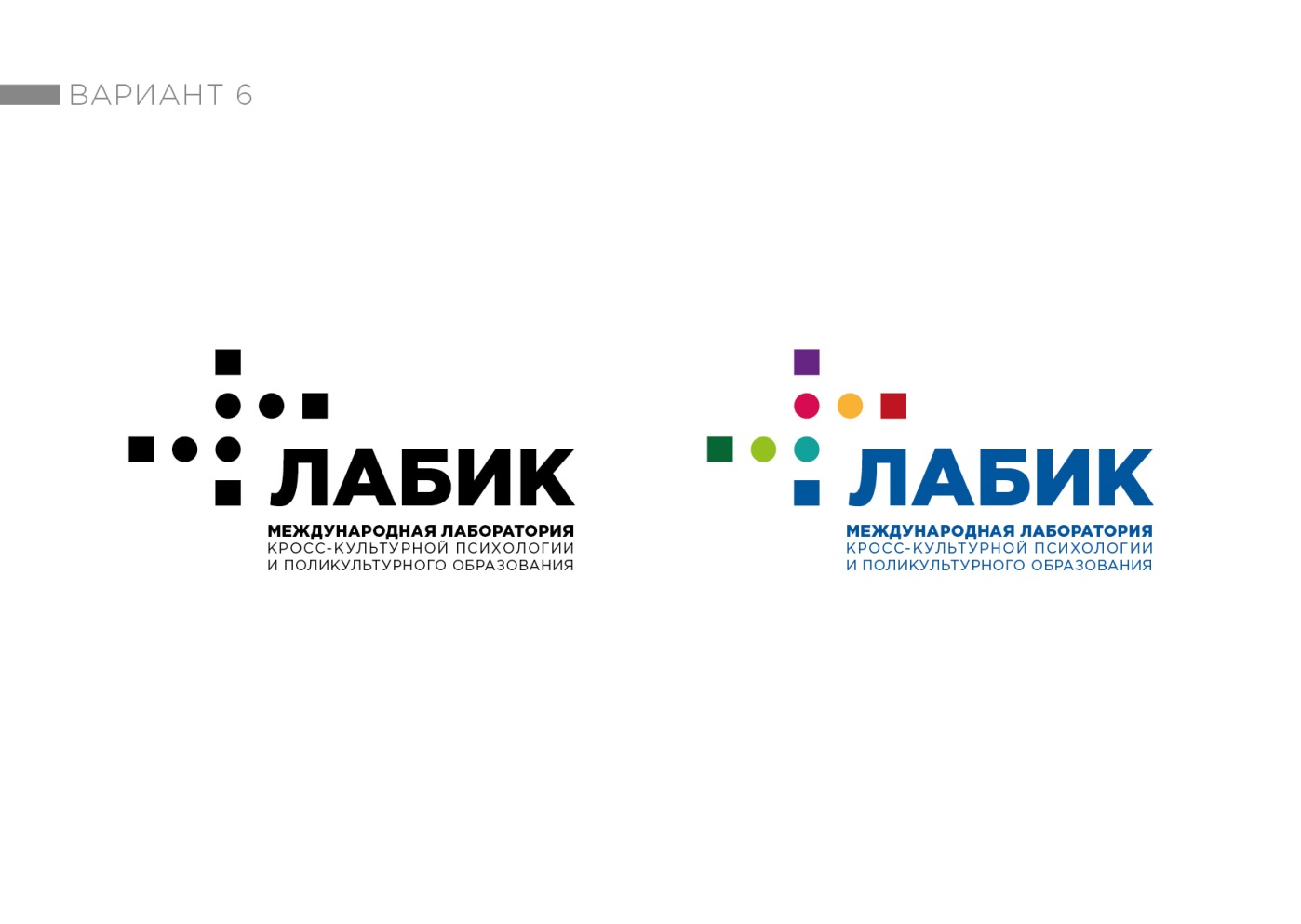 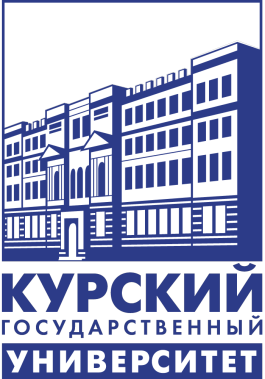 Приоритетные направления работы конференцииПриоритетные направления работы конференцииПриоритетные направления работы конференцииПриоритетные направления работы конференцииЯзык и культура в аспекте межкультурной коммуникации: векторы эволюции языкаФольклор, литература и искусство: взаимодействие семиотических системКультурная ассимиляция в контексте глобализации современного мира и его устойчивого развития: причины, последствия, прогнозы Образовательная среда университета как пространство межэтнического и межкультурного взаимодействия: опыт, проблемы, решения Современные проблемы и тенденции развития этнопедагогики в практике социального воспитания детей и подростковФормирование национального самосознания личности как основа развития гражданского обществаНародные традиции и перспективы их сохранения в условиях глобализации мираПроблемы и опыт формирования этнической идентичности детей и молодежиПсихология молодёжного экстремизма в дискурсе межкультурной коммуникацииУгрозы и риски распространения национализма и экстремизма в молодежной средеПроблемы обеспечения национальной безопасности в условиях эскалации межэтнических конфликтовДиагностика и психологическое сопровождение процесса разрешения конфликтов на межэтнической почвеПолитический дискурс в филологическом аспекте: опыт анализа и интерпретацииСМИ, социальные сети, информационная среда как фактор эскалации агрессии и конфликтов в условиях поликультурного обществаПоликультурная образовательная среда как психолого-педагогический и социокультурный феномен: потенциалы, факторы и механизмы влиянияТолерантность личности как актуальная нравственная, психологическая и социально-педагогическая проблемаЭтническая социализация подростков в кризисном социуме: проблемы, диагностика, сопровождениеТрадиционная культура народов России: история и современностьЭтнопедагогические воззрения народов в контексте духовно-нравственного воспитания современных детей и молодежиМузейная педагогика в системе средств обеспечения этнической социализации детей и молодежиИспользование этнокультурного потенциала народного искусства, игр, праздников в обеспечении этнической социализации детей и молодежиИскусство в системе средств формирования этнокультурной идентичности детей и молодежиРелигия и межрелигиозные отношения в системе факторов этнической социализации детей и молодежиМигранты, диаспоры, этнические меньшинства в поликультурном обществе: проблемы и риски социального взаимодействияМониторинг межэтнических отношений в поликультурном обществе: основные направления и способы организацииЯзык и культура в аспекте межкультурной коммуникации: векторы эволюции языкаФольклор, литература и искусство: взаимодействие семиотических системКультурная ассимиляция в контексте глобализации современного мира и его устойчивого развития: причины, последствия, прогнозы Образовательная среда университета как пространство межэтнического и межкультурного взаимодействия: опыт, проблемы, решения Современные проблемы и тенденции развития этнопедагогики в практике социального воспитания детей и подростковФормирование национального самосознания личности как основа развития гражданского обществаНародные традиции и перспективы их сохранения в условиях глобализации мираПроблемы и опыт формирования этнической идентичности детей и молодежиПсихология молодёжного экстремизма в дискурсе межкультурной коммуникацииУгрозы и риски распространения национализма и экстремизма в молодежной средеПроблемы обеспечения национальной безопасности в условиях эскалации межэтнических конфликтовДиагностика и психологическое сопровождение процесса разрешения конфликтов на межэтнической почвеПолитический дискурс в филологическом аспекте: опыт анализа и интерпретацииСМИ, социальные сети, информационная среда как фактор эскалации агрессии и конфликтов в условиях поликультурного обществаПоликультурная образовательная среда как психолого-педагогический и социокультурный феномен: потенциалы, факторы и механизмы влиянияТолерантность личности как актуальная нравственная, психологическая и социально-педагогическая проблемаЭтническая социализация подростков в кризисном социуме: проблемы, диагностика, сопровождениеТрадиционная культура народов России: история и современностьЭтнопедагогические воззрения народов в контексте духовно-нравственного воспитания современных детей и молодежиМузейная педагогика в системе средств обеспечения этнической социализации детей и молодежиИспользование этнокультурного потенциала народного искусства, игр, праздников в обеспечении этнической социализации детей и молодежиИскусство в системе средств формирования этнокультурной идентичности детей и молодежиРелигия и межрелигиозные отношения в системе факторов этнической социализации детей и молодежиМигранты, диаспоры, этнические меньшинства в поликультурном обществе: проблемы и риски социального взаимодействияМониторинг межэтнических отношений в поликультурном обществе: основные направления и способы организацииЯзык и культура в аспекте межкультурной коммуникации: векторы эволюции языкаФольклор, литература и искусство: взаимодействие семиотических системКультурная ассимиляция в контексте глобализации современного мира и его устойчивого развития: причины, последствия, прогнозы Образовательная среда университета как пространство межэтнического и межкультурного взаимодействия: опыт, проблемы, решения Современные проблемы и тенденции развития этнопедагогики в практике социального воспитания детей и подростковФормирование национального самосознания личности как основа развития гражданского обществаНародные традиции и перспективы их сохранения в условиях глобализации мираПроблемы и опыт формирования этнической идентичности детей и молодежиПсихология молодёжного экстремизма в дискурсе межкультурной коммуникацииУгрозы и риски распространения национализма и экстремизма в молодежной средеПроблемы обеспечения национальной безопасности в условиях эскалации межэтнических конфликтовДиагностика и психологическое сопровождение процесса разрешения конфликтов на межэтнической почвеПолитический дискурс в филологическом аспекте: опыт анализа и интерпретацииСМИ, социальные сети, информационная среда как фактор эскалации агрессии и конфликтов в условиях поликультурного обществаПоликультурная образовательная среда как психолого-педагогический и социокультурный феномен: потенциалы, факторы и механизмы влиянияТолерантность личности как актуальная нравственная, психологическая и социально-педагогическая проблемаЭтническая социализация подростков в кризисном социуме: проблемы, диагностика, сопровождениеТрадиционная культура народов России: история и современностьЭтнопедагогические воззрения народов в контексте духовно-нравственного воспитания современных детей и молодежиМузейная педагогика в системе средств обеспечения этнической социализации детей и молодежиИспользование этнокультурного потенциала народного искусства, игр, праздников в обеспечении этнической социализации детей и молодежиИскусство в системе средств формирования этнокультурной идентичности детей и молодежиРелигия и межрелигиозные отношения в системе факторов этнической социализации детей и молодежиМигранты, диаспоры, этнические меньшинства в поликультурном обществе: проблемы и риски социального взаимодействияМониторинг межэтнических отношений в поликультурном обществе: основные направления и способы организацииЯзык и культура в аспекте межкультурной коммуникации: векторы эволюции языкаФольклор, литература и искусство: взаимодействие семиотических системКультурная ассимиляция в контексте глобализации современного мира и его устойчивого развития: причины, последствия, прогнозы Образовательная среда университета как пространство межэтнического и межкультурного взаимодействия: опыт, проблемы, решения Современные проблемы и тенденции развития этнопедагогики в практике социального воспитания детей и подростковФормирование национального самосознания личности как основа развития гражданского обществаНародные традиции и перспективы их сохранения в условиях глобализации мираПроблемы и опыт формирования этнической идентичности детей и молодежиПсихология молодёжного экстремизма в дискурсе межкультурной коммуникацииУгрозы и риски распространения национализма и экстремизма в молодежной средеПроблемы обеспечения национальной безопасности в условиях эскалации межэтнических конфликтовДиагностика и психологическое сопровождение процесса разрешения конфликтов на межэтнической почвеПолитический дискурс в филологическом аспекте: опыт анализа и интерпретацииСМИ, социальные сети, информационная среда как фактор эскалации агрессии и конфликтов в условиях поликультурного обществаПоликультурная образовательная среда как психолого-педагогический и социокультурный феномен: потенциалы, факторы и механизмы влиянияТолерантность личности как актуальная нравственная, психологическая и социально-педагогическая проблемаЭтническая социализация подростков в кризисном социуме: проблемы, диагностика, сопровождениеТрадиционная культура народов России: история и современностьЭтнопедагогические воззрения народов в контексте духовно-нравственного воспитания современных детей и молодежиМузейная педагогика в системе средств обеспечения этнической социализации детей и молодежиИспользование этнокультурного потенциала народного искусства, игр, праздников в обеспечении этнической социализации детей и молодежиИскусство в системе средств формирования этнокультурной идентичности детей и молодежиРелигия и межрелигиозные отношения в системе факторов этнической социализации детей и молодежиМигранты, диаспоры, этнические меньшинства в поликультурном обществе: проблемы и риски социального взаимодействияМониторинг межэтнических отношений в поликультурном обществе: основные направления и способы организации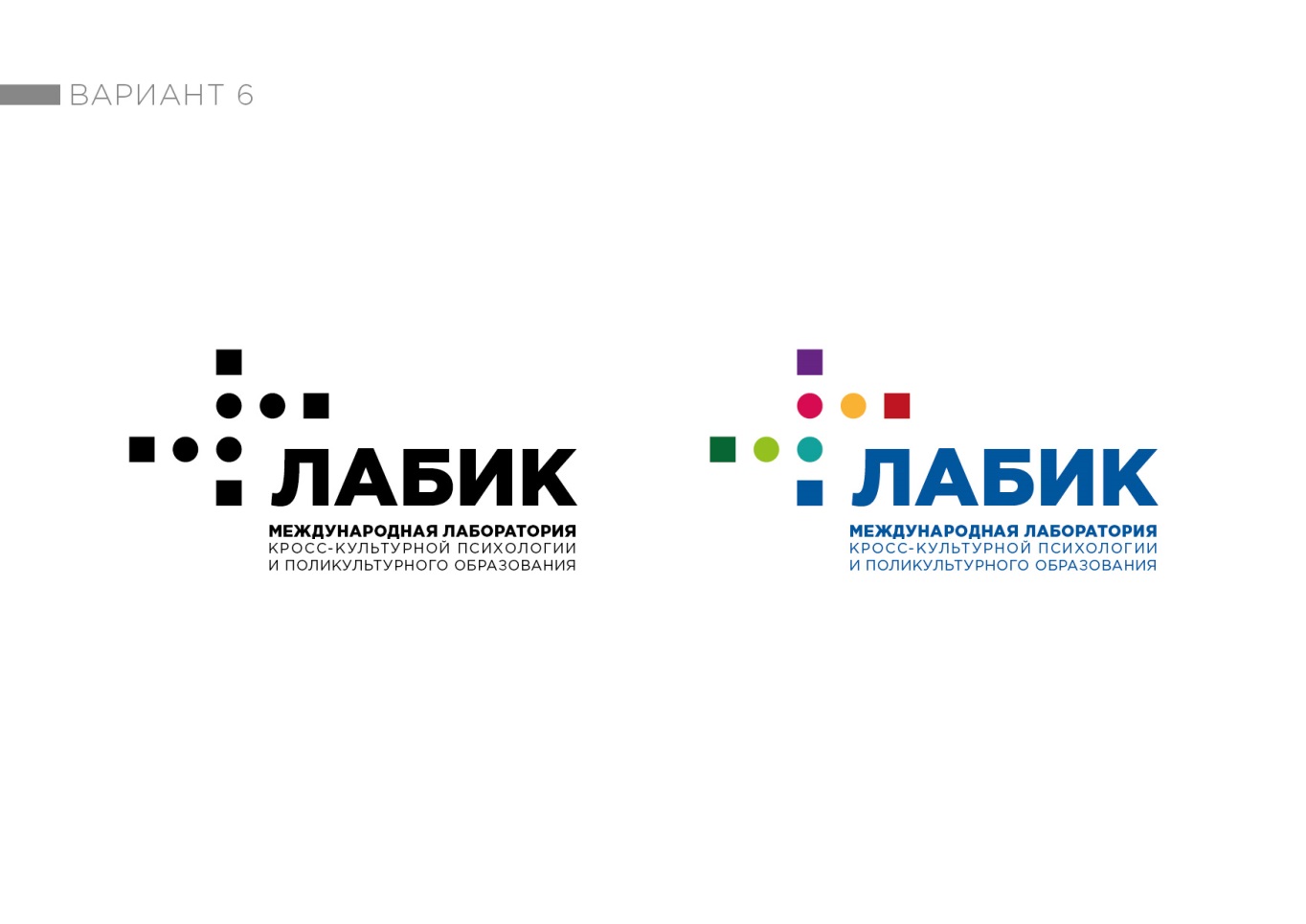 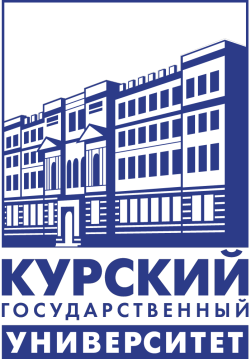 Требования к оформлению статей (Требования РИНЦ)Требования к оформлению статей (Требования РИНЦ)Требования к оформлению статей (Требования РИНЦ)Требования к оформлению статей (Требования РИНЦ)Сведения об авторе должны включать: 1) фамилию, имя и отчество (полностью, без сокращений) автора на русском и английском языке строчными буквами 2) местожительство автора (город) на русском и английском языке; 3) место учебы/работы автора – официальное название вуза в начальной форме на русском и английском языке (например, Российский государственный профессионально-педагогический университет; Russian State Vocational Pedagogical University); 4) статус автора (студент, магистрант, аспирант, доцент, профессор);5) юридический адрес организации (ВУЗа) на русском и английском языке; 6) фамилию, имя и отчество, ученую степень, звание, должность (полностью, без сокращений) научного руководителя на русском и английском языке строчными буквами (если статья представлена студентом)Справочный аппарат статьи должен включать: 1) УДК; 2) название статьи на русском языке и английском языке строчными буквами; 3) аннотацию на русском на английском языке; 4) ключевые слова на русском и английском языке; Требования к оформлению: Формат текста – Microsoft Word (*.doc, *.docx) Формат страницы: А4 (210x297 мм); Ориентация - книжная; Поля (верхнее, нижнее, левое, правое) по 20 мм; Шрифт: размер (кегль) — 14; Тип шрифта: Times New Roman; Межстрочный интервал – одинарный.В верхнем левом углу проставляется индекс УДК.Следующая строка пропускается.Далее по центру название статьи строчными полужирными буквами, выравнивание по центру листа (на русском языке).Следующая строка пропускается.Далее – строчными – ФИО автора (на русском языке). Далее под ними без пропуска строки – строчными – степень, звание, должность, название организации, город (на русском языке).Затем необходимо указать электронный адрес автора статьи.Следующая строка пропускается.Затем аннотация на русском языке (шрифт – 12, не более 6 строк).Далее ключевые слова на русском и английском языке (шрифт – 12, 5-6 слов).Следующая строка пропускается.Далее дублируются название статьи, ФИО автора, степень, звание, должность, название организации, адрес, аннотация, ключевые слова на английском языке  (шрифт – 12, не более 6 строк).Далее следует текст статьи (шрифт – 14).Завершает статью список литературы (шрифт– 12). Библиографические ссылки в статьях должны выполняться в соответствии с ГОСТ Р 7.0.5-2008 и ГОСТ 7.82-2001. Используемая литература (без повторов) оформляется в конце текста в алфавитном порядке под названием Список литературы: В тексте обозначается квадратными скобками с указанием номера источника по списку и через запятую – номера страницы, например: [3, с. 111]. Сведения об авторе должны включать: 1) фамилию, имя и отчество (полностью, без сокращений) автора на русском и английском языке строчными буквами 2) местожительство автора (город) на русском и английском языке; 3) место учебы/работы автора – официальное название вуза в начальной форме на русском и английском языке (например, Российский государственный профессионально-педагогический университет; Russian State Vocational Pedagogical University); 4) статус автора (студент, магистрант, аспирант, доцент, профессор);5) юридический адрес организации (ВУЗа) на русском и английском языке; 6) фамилию, имя и отчество, ученую степень, звание, должность (полностью, без сокращений) научного руководителя на русском и английском языке строчными буквами (если статья представлена студентом)Справочный аппарат статьи должен включать: 1) УДК; 2) название статьи на русском языке и английском языке строчными буквами; 3) аннотацию на русском на английском языке; 4) ключевые слова на русском и английском языке; Требования к оформлению: Формат текста – Microsoft Word (*.doc, *.docx) Формат страницы: А4 (210x297 мм); Ориентация - книжная; Поля (верхнее, нижнее, левое, правое) по 20 мм; Шрифт: размер (кегль) — 14; Тип шрифта: Times New Roman; Межстрочный интервал – одинарный.В верхнем левом углу проставляется индекс УДК.Следующая строка пропускается.Далее по центру название статьи строчными полужирными буквами, выравнивание по центру листа (на русском языке).Следующая строка пропускается.Далее – строчными – ФИО автора (на русском языке). Далее под ними без пропуска строки – строчными – степень, звание, должность, название организации, город (на русском языке).Затем необходимо указать электронный адрес автора статьи.Следующая строка пропускается.Затем аннотация на русском языке (шрифт – 12, не более 6 строк).Далее ключевые слова на русском и английском языке (шрифт – 12, 5-6 слов).Следующая строка пропускается.Далее дублируются название статьи, ФИО автора, степень, звание, должность, название организации, адрес, аннотация, ключевые слова на английском языке  (шрифт – 12, не более 6 строк).Далее следует текст статьи (шрифт – 14).Завершает статью список литературы (шрифт– 12). Библиографические ссылки в статьях должны выполняться в соответствии с ГОСТ Р 7.0.5-2008 и ГОСТ 7.82-2001. Используемая литература (без повторов) оформляется в конце текста в алфавитном порядке под названием Список литературы: В тексте обозначается квадратными скобками с указанием номера источника по списку и через запятую – номера страницы, например: [3, с. 111]. Сведения об авторе должны включать: 1) фамилию, имя и отчество (полностью, без сокращений) автора на русском и английском языке строчными буквами 2) местожительство автора (город) на русском и английском языке; 3) место учебы/работы автора – официальное название вуза в начальной форме на русском и английском языке (например, Российский государственный профессионально-педагогический университет; Russian State Vocational Pedagogical University); 4) статус автора (студент, магистрант, аспирант, доцент, профессор);5) юридический адрес организации (ВУЗа) на русском и английском языке; 6) фамилию, имя и отчество, ученую степень, звание, должность (полностью, без сокращений) научного руководителя на русском и английском языке строчными буквами (если статья представлена студентом)Справочный аппарат статьи должен включать: 1) УДК; 2) название статьи на русском языке и английском языке строчными буквами; 3) аннотацию на русском на английском языке; 4) ключевые слова на русском и английском языке; Требования к оформлению: Формат текста – Microsoft Word (*.doc, *.docx) Формат страницы: А4 (210x297 мм); Ориентация - книжная; Поля (верхнее, нижнее, левое, правое) по 20 мм; Шрифт: размер (кегль) — 14; Тип шрифта: Times New Roman; Межстрочный интервал – одинарный.В верхнем левом углу проставляется индекс УДК.Следующая строка пропускается.Далее по центру название статьи строчными полужирными буквами, выравнивание по центру листа (на русском языке).Следующая строка пропускается.Далее – строчными – ФИО автора (на русском языке). Далее под ними без пропуска строки – строчными – степень, звание, должность, название организации, город (на русском языке).Затем необходимо указать электронный адрес автора статьи.Следующая строка пропускается.Затем аннотация на русском языке (шрифт – 12, не более 6 строк).Далее ключевые слова на русском и английском языке (шрифт – 12, 5-6 слов).Следующая строка пропускается.Далее дублируются название статьи, ФИО автора, степень, звание, должность, название организации, адрес, аннотация, ключевые слова на английском языке  (шрифт – 12, не более 6 строк).Далее следует текст статьи (шрифт – 14).Завершает статью список литературы (шрифт– 12). Библиографические ссылки в статьях должны выполняться в соответствии с ГОСТ Р 7.0.5-2008 и ГОСТ 7.82-2001. Используемая литература (без повторов) оформляется в конце текста в алфавитном порядке под названием Список литературы: В тексте обозначается квадратными скобками с указанием номера источника по списку и через запятую – номера страницы, например: [3, с. 111]. Сведения об авторе должны включать: 1) фамилию, имя и отчество (полностью, без сокращений) автора на русском и английском языке строчными буквами 2) местожительство автора (город) на русском и английском языке; 3) место учебы/работы автора – официальное название вуза в начальной форме на русском и английском языке (например, Российский государственный профессионально-педагогический университет; Russian State Vocational Pedagogical University); 4) статус автора (студент, магистрант, аспирант, доцент, профессор);5) юридический адрес организации (ВУЗа) на русском и английском языке; 6) фамилию, имя и отчество, ученую степень, звание, должность (полностью, без сокращений) научного руководителя на русском и английском языке строчными буквами (если статья представлена студентом)Справочный аппарат статьи должен включать: 1) УДК; 2) название статьи на русском языке и английском языке строчными буквами; 3) аннотацию на русском на английском языке; 4) ключевые слова на русском и английском языке; Требования к оформлению: Формат текста – Microsoft Word (*.doc, *.docx) Формат страницы: А4 (210x297 мм); Ориентация - книжная; Поля (верхнее, нижнее, левое, правое) по 20 мм; Шрифт: размер (кегль) — 14; Тип шрифта: Times New Roman; Межстрочный интервал – одинарный.В верхнем левом углу проставляется индекс УДК.Следующая строка пропускается.Далее по центру название статьи строчными полужирными буквами, выравнивание по центру листа (на русском языке).Следующая строка пропускается.Далее – строчными – ФИО автора (на русском языке). Далее под ними без пропуска строки – строчными – степень, звание, должность, название организации, город (на русском языке).Затем необходимо указать электронный адрес автора статьи.Следующая строка пропускается.Затем аннотация на русском языке (шрифт – 12, не более 6 строк).Далее ключевые слова на русском и английском языке (шрифт – 12, 5-6 слов).Следующая строка пропускается.Далее дублируются название статьи, ФИО автора, степень, звание, должность, название организации, адрес, аннотация, ключевые слова на английском языке  (шрифт – 12, не более 6 строк).Далее следует текст статьи (шрифт – 14).Завершает статью список литературы (шрифт– 12). Библиографические ссылки в статьях должны выполняться в соответствии с ГОСТ Р 7.0.5-2008 и ГОСТ 7.82-2001. Используемая литература (без повторов) оформляется в конце текста в алфавитном порядке под названием Список литературы: В тексте обозначается квадратными скобками с указанием номера источника по списку и через запятую – номера страницы, например: [3, с. 111]. 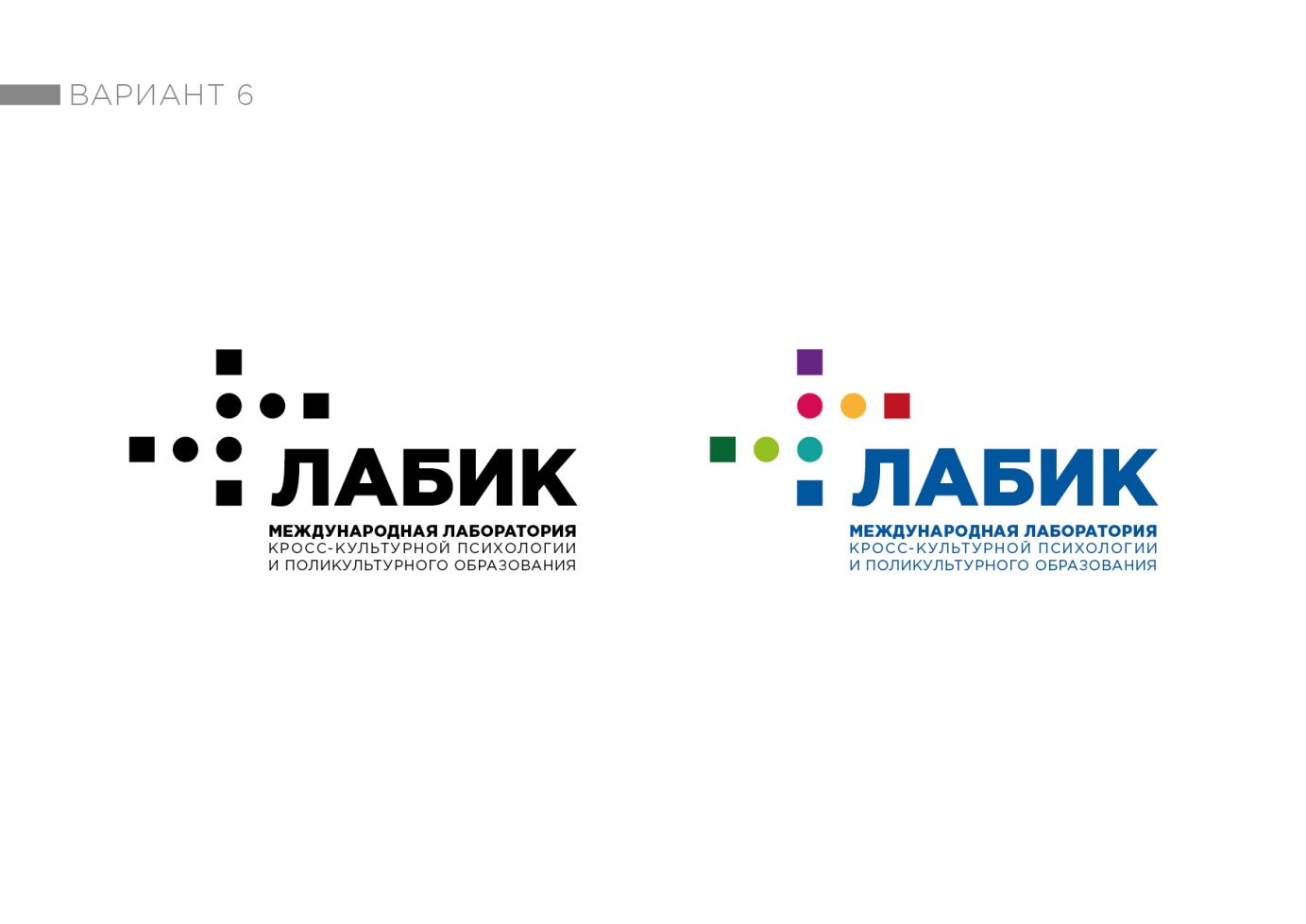 Заявка на участиев международной научно-практической конференциипо кросс-культурной психологии и поликультурному образованию«Этническая социализация детей и молодежи в поликультурном мире: миссия институтов образования»17–18 сентября 2019 годаКурский государственный университетЗаявка на участиев международной научно-практической конференциипо кросс-культурной психологии и поликультурному образованию«Этническая социализация детей и молодежи в поликультурном мире: миссия институтов образования»17–18 сентября 2019 годаКурский государственный университетЗаявка на участиев международной научно-практической конференциипо кросс-культурной психологии и поликультурному образованию«Этническая социализация детей и молодежи в поликультурном мире: миссия институтов образования»17–18 сентября 2019 годаКурский государственный университетЗаявка на участиев международной научно-практической конференциипо кросс-культурной психологии и поликультурному образованию«Этническая социализация детей и молодежи в поликультурном мире: миссия институтов образования»17–18 сентября 2019 годаКурский государственный университетФамилия Имя ОтчествоИванов Иван ИвановичМестожительство автора(страна, город)Россия, БелгородНаименование организации (учебного заведения), структурного подразделения, статус/должность(для магистрантов, аспирантов следует указать ФИО, степень и звание научного руководителя)Белгородский государственный национальный исследовательский университет» (НИУ «БелГУ»),Педагогический институт НИУ «БелГУ», факультет дошкольного, начального и специального образования, аспирант кафедры психологииУченая степень, ученое званиеНетУровень образования (полностью)Аспирантура НИУ «БелГУ», 2 курсОфициальный адрес места учёбы / работы (адрес вуза, с индексом)308015, Россия, г. Белгород, ул. Победы, 85Рабочий тел., контактный тел. (мобильный)+79081237874e-mailpipr_394@mail.ruНазвание статьиГуманистические основы социально-педагогической работы с детьми мигрантов в поликультурном образовательном пространствеОбъем оригинальности текста в системе «Антиплагиат» (в %)82%Предполагаемое направление работы форума 4. Образовательная среда университета как пространство межэтнического и межкультурного взаимодействия: опыт, проблемы, решенияДомашний адрес (индекс обязательно)308015, Россия, г. Белгород, ул. Победы, 85С условиями публикации согласен (а). Статья ранее не публиковалась. Против воспроизведения данной статьи в других средствах массовой информации (включая электронные) не возражаю.Согласен. Не возражаю.Дата отправки материалов в оргкомитет конференции30 июня 2019 года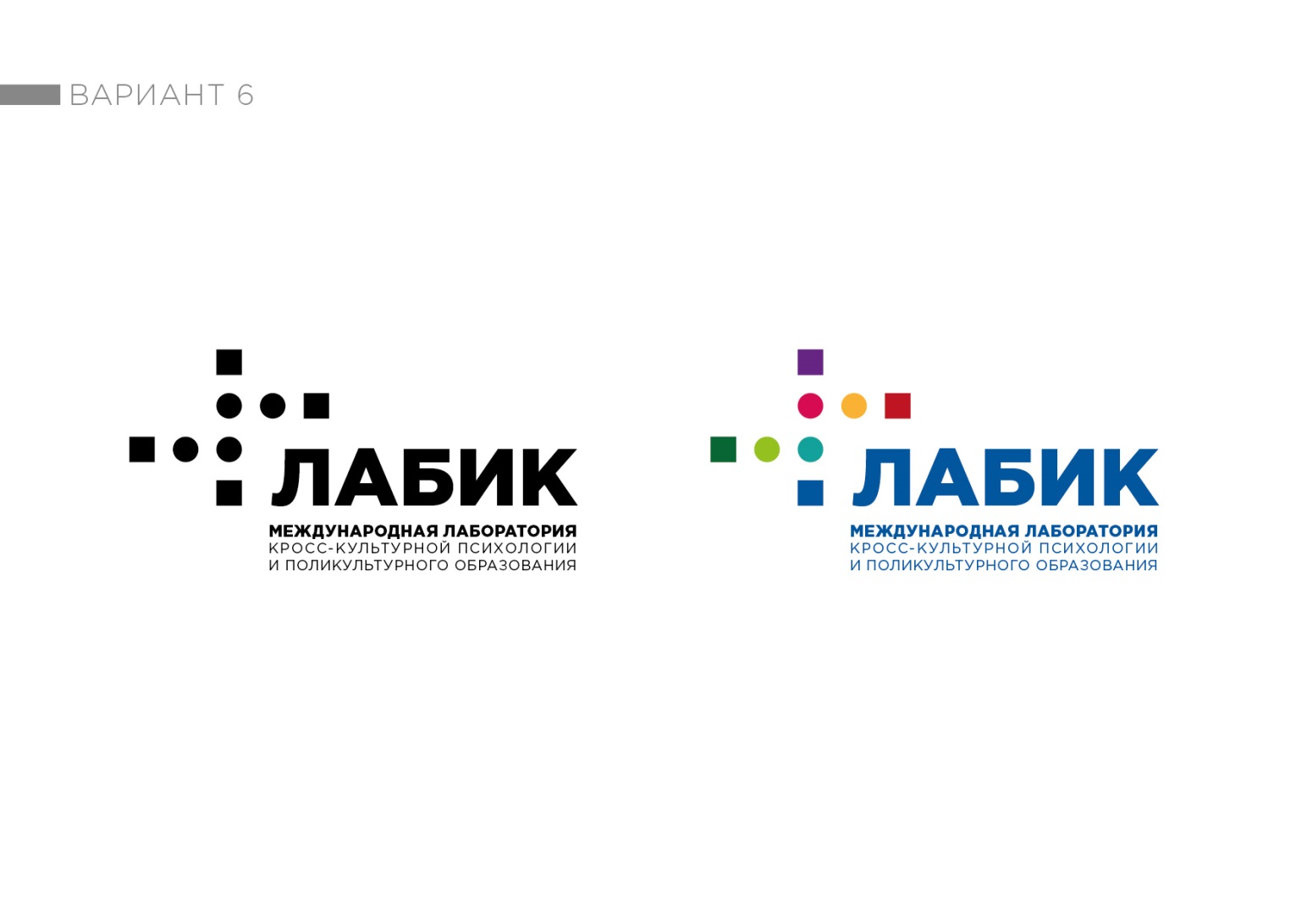 Образец оформления текста статьиОбразец оформления текста статьиОбразец оформления текста статьиУДК 373.31Гуманистические основы социально-педагогической работы с детьми мигрантов в поликультурном образовательном пространствеСергеев Иван Сергеевичаспирант кафедры психологии образования и социальной педагогики,Курский государственный университет,305000, Россия, г. Курск, ул. Радищева, 33, е-mail: idmentium@mail.ruАвтор размышляет о проблемах интеграции детей мигрантов в полиэтничную образовательную среду, их ассимиляции в новых социокультурных условиях. Одним из важных аспектов такой интеграции автор считает билингвизм детей, освоение языка принимающей стороны. Особое внимание автор обращает на гуманистические основы интеграции детей мигрантов в поликультурную среду, путях и способах психолого-педагогического сопровождения вхождения таких детей в образовательную среду школы. Ключевые слова: глобализация культуры, поликультурная образовательная среда, дети мигрантов, социальное воспитание, этнопедагогика, этнопсихология, инкультурация.Humanistic bases of social and pedagogical work with migrant children in the policultural educational spaceSergeev Ivan SergeevichPostgraduate Student, Department of Educational Psychology and Social Pedagogy,Kursk State University,305000, Russia, Kursk, Radischev street, 33, e-mail: idmentium@mail.ruThe author reflects on the problems of the integration of migrant children into a polyethnic educational environment, their assimilation in new sociocultural conditions. The author considers bilingualism of children, mastering the language of the host country as one of the important aspects of such integration. The author pays special attention to the humanistic foundations of the integration of migrant children into the multicultural environment, the ways and methods of psychological and pedagogical support for the entry of such children into the educational environment of the school.Keywords: globalization of culture, multicultural educational environment, children of migrants, social education, ethnopedagogy, ethnopsychology, inculturation.Россия всегда была многонациональным государством с разноязычным населением. Исторически сложилась полиэтничная общность современной России, в которой культура и язык русского этноса стал универсальным средством межнационального взаимодействия, условием развития локальных национальных культур. Известно, что вплоть до XX века многие этносы не имели своей письменности, не знали своей этнической истории [10]. Подлинное развитие многие «малые» народы получили лишь в XX столетии, научившись жить в дружбе с титульной нацией – русскими. Современный этап развития российского общества невозможно представить без активного социального и экономического взаимодействия представителей различных рас, этносов, конфессий и культур [13]. Характер и содержание такого взаимодействия предполагает достижение взаимопонимания, продуктивного сотрудничества представителей разных этносов, их солидарное сотрудничество в укреплении единого для них государства. От этого во многом зависит выживание России в условиях глобализирующегося мира и обостряющейся борьбы между экономически и технологически развитыми странами за мировое лидерство, сохранение своего суверенитета, культурной и территориальной целостности. Отсюда берут свое начало проблемы поликультурного образования, формирования этнокультурной идентичности детей и молодежи, воспитания истинных патриотов своей страны. Отсюда берут свое начало и проблемы инкультурации и культурной ассимиляции некоренных этносов, их вхождение в новую социокультурную среду [12]. В этом контексте поликультурное воспитание юных граждан России, формирования человека, готового к жизни и труду в полиэтничном мире, толерантного, уважающего культурные традиции других народов и их право на самобытность становится насущной государственной задачей поликультурного образования [22]. Эта идеология органично совпадает с задачами, сформулированными в национальной доктрине образования Российской Федерации, где в числе приоритетных задач стоит воспитание граждан демократического государства, уважающих права и свободы человека, формирование у детей и молодежи целостного миропонимания, современного научного мировоззрения, развитие навыков межкультурной коммуникации, межэтнических отношений [14]. Список литературыБулатников И.Е. «Кризис культуры» и его отражение в состоянии общественной морали: диалектика вечного и временного в социально-нравственном воспитании молодежи // Евразийский форум. – 2012. – №4. – С.78-92.Гукаленко О.В. Поликультурное образование: теория и практика: Монография. – Ростов-на Дону: Изд-во РГПУ, 2003. – 512 с.Донцов А.И., Перелыгина Е.Б., Караваева  Л.П. Межкультурные взаимодействия и социальная дистанция // Национальный психологический журнал/ – 2014. – №2(14). – С. 3–10.Ильинская И.П. Поликультурная среда в эстетическом развитии младшего школьника: монография. – Курск: ООО «Издательский дом ВИП», 2018. – 264 с.Правовые проблемы социальной защиты вынужденных мигрантов в России. – М., 2000. – С. 44-50.Репринцев А.В. Культурно-образовательная среда в становлении личности русского человека // Педагогика. – 2015. – №1. – С.88-96.Репринцев А.В. Социализация и воспитание современной молодежи сквозь призму «модернизации» и обеспечения безопасности страны // Известия Российской академии образования. – 2012. – №2 (22). – С.18-25.Сухоруков И.С. Изучение особенностей этнокультурной идентичности школьников // Ярославский педагогический вестник. – 2016. – №6. – С.112-118.Сухоруков И.С. Формирование этнокультурной идентичности подростков и юношества в контексте становления в России гражданского общества: опыт эмпирического исследования // Научный результат. Серия Педагогика и психология. – 2016. – №4. – С.53-62.Филиппова Е.И. Роль культурных различий в процессе культурной адаптации русских переселенцев. – М., 1997.УДК 373.31Гуманистические основы социально-педагогической работы с детьми мигрантов в поликультурном образовательном пространствеСергеев Иван Сергеевичаспирант кафедры психологии образования и социальной педагогики,Курский государственный университет,305000, Россия, г. Курск, ул. Радищева, 33, е-mail: idmentium@mail.ruАвтор размышляет о проблемах интеграции детей мигрантов в полиэтничную образовательную среду, их ассимиляции в новых социокультурных условиях. Одним из важных аспектов такой интеграции автор считает билингвизм детей, освоение языка принимающей стороны. Особое внимание автор обращает на гуманистические основы интеграции детей мигрантов в поликультурную среду, путях и способах психолого-педагогического сопровождения вхождения таких детей в образовательную среду школы. Ключевые слова: глобализация культуры, поликультурная образовательная среда, дети мигрантов, социальное воспитание, этнопедагогика, этнопсихология, инкультурация.Humanistic bases of social and pedagogical work with migrant children in the policultural educational spaceSergeev Ivan SergeevichPostgraduate Student, Department of Educational Psychology and Social Pedagogy,Kursk State University,305000, Russia, Kursk, Radischev street, 33, e-mail: idmentium@mail.ruThe author reflects on the problems of the integration of migrant children into a polyethnic educational environment, their assimilation in new sociocultural conditions. The author considers bilingualism of children, mastering the language of the host country as one of the important aspects of such integration. The author pays special attention to the humanistic foundations of the integration of migrant children into the multicultural environment, the ways and methods of psychological and pedagogical support for the entry of such children into the educational environment of the school.Keywords: globalization of culture, multicultural educational environment, children of migrants, social education, ethnopedagogy, ethnopsychology, inculturation.Россия всегда была многонациональным государством с разноязычным населением. Исторически сложилась полиэтничная общность современной России, в которой культура и язык русского этноса стал универсальным средством межнационального взаимодействия, условием развития локальных национальных культур. Известно, что вплоть до XX века многие этносы не имели своей письменности, не знали своей этнической истории [10]. Подлинное развитие многие «малые» народы получили лишь в XX столетии, научившись жить в дружбе с титульной нацией – русскими. Современный этап развития российского общества невозможно представить без активного социального и экономического взаимодействия представителей различных рас, этносов, конфессий и культур [13]. Характер и содержание такого взаимодействия предполагает достижение взаимопонимания, продуктивного сотрудничества представителей разных этносов, их солидарное сотрудничество в укреплении единого для них государства. От этого во многом зависит выживание России в условиях глобализирующегося мира и обостряющейся борьбы между экономически и технологически развитыми странами за мировое лидерство, сохранение своего суверенитета, культурной и территориальной целостности. Отсюда берут свое начало проблемы поликультурного образования, формирования этнокультурной идентичности детей и молодежи, воспитания истинных патриотов своей страны. Отсюда берут свое начало и проблемы инкультурации и культурной ассимиляции некоренных этносов, их вхождение в новую социокультурную среду [12]. В этом контексте поликультурное воспитание юных граждан России, формирования человека, готового к жизни и труду в полиэтничном мире, толерантного, уважающего культурные традиции других народов и их право на самобытность становится насущной государственной задачей поликультурного образования [22]. Эта идеология органично совпадает с задачами, сформулированными в национальной доктрине образования Российской Федерации, где в числе приоритетных задач стоит воспитание граждан демократического государства, уважающих права и свободы человека, формирование у детей и молодежи целостного миропонимания, современного научного мировоззрения, развитие навыков межкультурной коммуникации, межэтнических отношений [14]. Список литературыБулатников И.Е. «Кризис культуры» и его отражение в состоянии общественной морали: диалектика вечного и временного в социально-нравственном воспитании молодежи // Евразийский форум. – 2012. – №4. – С.78-92.Гукаленко О.В. Поликультурное образование: теория и практика: Монография. – Ростов-на Дону: Изд-во РГПУ, 2003. – 512 с.Донцов А.И., Перелыгина Е.Б., Караваева  Л.П. Межкультурные взаимодействия и социальная дистанция // Национальный психологический журнал/ – 2014. – №2(14). – С. 3–10.Ильинская И.П. Поликультурная среда в эстетическом развитии младшего школьника: монография. – Курск: ООО «Издательский дом ВИП», 2018. – 264 с.Правовые проблемы социальной защиты вынужденных мигрантов в России. – М., 2000. – С. 44-50.Репринцев А.В. Культурно-образовательная среда в становлении личности русского человека // Педагогика. – 2015. – №1. – С.88-96.Репринцев А.В. Социализация и воспитание современной молодежи сквозь призму «модернизации» и обеспечения безопасности страны // Известия Российской академии образования. – 2012. – №2 (22). – С.18-25.Сухоруков И.С. Изучение особенностей этнокультурной идентичности школьников // Ярославский педагогический вестник. – 2016. – №6. – С.112-118.Сухоруков И.С. Формирование этнокультурной идентичности подростков и юношества в контексте становления в России гражданского общества: опыт эмпирического исследования // Научный результат. Серия Педагогика и психология. – 2016. – №4. – С.53-62.Филиппова Е.И. Роль культурных различий в процессе культурной адаптации русских переселенцев. – М., 1997.УДК 373.31Гуманистические основы социально-педагогической работы с детьми мигрантов в поликультурном образовательном пространствеСергеев Иван Сергеевичаспирант кафедры психологии образования и социальной педагогики,Курский государственный университет,305000, Россия, г. Курск, ул. Радищева, 33, е-mail: idmentium@mail.ruАвтор размышляет о проблемах интеграции детей мигрантов в полиэтничную образовательную среду, их ассимиляции в новых социокультурных условиях. Одним из важных аспектов такой интеграции автор считает билингвизм детей, освоение языка принимающей стороны. Особое внимание автор обращает на гуманистические основы интеграции детей мигрантов в поликультурную среду, путях и способах психолого-педагогического сопровождения вхождения таких детей в образовательную среду школы. Ключевые слова: глобализация культуры, поликультурная образовательная среда, дети мигрантов, социальное воспитание, этнопедагогика, этнопсихология, инкультурация.Humanistic bases of social and pedagogical work with migrant children in the policultural educational spaceSergeev Ivan SergeevichPostgraduate Student, Department of Educational Psychology and Social Pedagogy,Kursk State University,305000, Russia, Kursk, Radischev street, 33, e-mail: idmentium@mail.ruThe author reflects on the problems of the integration of migrant children into a polyethnic educational environment, their assimilation in new sociocultural conditions. The author considers bilingualism of children, mastering the language of the host country as one of the important aspects of such integration. The author pays special attention to the humanistic foundations of the integration of migrant children into the multicultural environment, the ways and methods of psychological and pedagogical support for the entry of such children into the educational environment of the school.Keywords: globalization of culture, multicultural educational environment, children of migrants, social education, ethnopedagogy, ethnopsychology, inculturation.Россия всегда была многонациональным государством с разноязычным населением. Исторически сложилась полиэтничная общность современной России, в которой культура и язык русского этноса стал универсальным средством межнационального взаимодействия, условием развития локальных национальных культур. Известно, что вплоть до XX века многие этносы не имели своей письменности, не знали своей этнической истории [10]. Подлинное развитие многие «малые» народы получили лишь в XX столетии, научившись жить в дружбе с титульной нацией – русскими. Современный этап развития российского общества невозможно представить без активного социального и экономического взаимодействия представителей различных рас, этносов, конфессий и культур [13]. Характер и содержание такого взаимодействия предполагает достижение взаимопонимания, продуктивного сотрудничества представителей разных этносов, их солидарное сотрудничество в укреплении единого для них государства. От этого во многом зависит выживание России в условиях глобализирующегося мира и обостряющейся борьбы между экономически и технологически развитыми странами за мировое лидерство, сохранение своего суверенитета, культурной и территориальной целостности. Отсюда берут свое начало проблемы поликультурного образования, формирования этнокультурной идентичности детей и молодежи, воспитания истинных патриотов своей страны. Отсюда берут свое начало и проблемы инкультурации и культурной ассимиляции некоренных этносов, их вхождение в новую социокультурную среду [12]. В этом контексте поликультурное воспитание юных граждан России, формирования человека, готового к жизни и труду в полиэтничном мире, толерантного, уважающего культурные традиции других народов и их право на самобытность становится насущной государственной задачей поликультурного образования [22]. Эта идеология органично совпадает с задачами, сформулированными в национальной доктрине образования Российской Федерации, где в числе приоритетных задач стоит воспитание граждан демократического государства, уважающих права и свободы человека, формирование у детей и молодежи целостного миропонимания, современного научного мировоззрения, развитие навыков межкультурной коммуникации, межэтнических отношений [14]. Список литературыБулатников И.Е. «Кризис культуры» и его отражение в состоянии общественной морали: диалектика вечного и временного в социально-нравственном воспитании молодежи // Евразийский форум. – 2012. – №4. – С.78-92.Гукаленко О.В. Поликультурное образование: теория и практика: Монография. – Ростов-на Дону: Изд-во РГПУ, 2003. – 512 с.Донцов А.И., Перелыгина Е.Б., Караваева  Л.П. Межкультурные взаимодействия и социальная дистанция // Национальный психологический журнал/ – 2014. – №2(14). – С. 3–10.Ильинская И.П. Поликультурная среда в эстетическом развитии младшего школьника: монография. – Курск: ООО «Издательский дом ВИП», 2018. – 264 с.Правовые проблемы социальной защиты вынужденных мигрантов в России. – М., 2000. – С. 44-50.Репринцев А.В. Культурно-образовательная среда в становлении личности русского человека // Педагогика. – 2015. – №1. – С.88-96.Репринцев А.В. Социализация и воспитание современной молодежи сквозь призму «модернизации» и обеспечения безопасности страны // Известия Российской академии образования. – 2012. – №2 (22). – С.18-25.Сухоруков И.С. Изучение особенностей этнокультурной идентичности школьников // Ярославский педагогический вестник. – 2016. – №6. – С.112-118.Сухоруков И.С. Формирование этнокультурной идентичности подростков и юношества в контексте становления в России гражданского общества: опыт эмпирического исследования // Научный результат. Серия Педагогика и психология. – 2016. – №4. – С.53-62.Филиппова Е.И. Роль культурных различий в процессе культурной адаптации русских переселенцев. – М., 1997.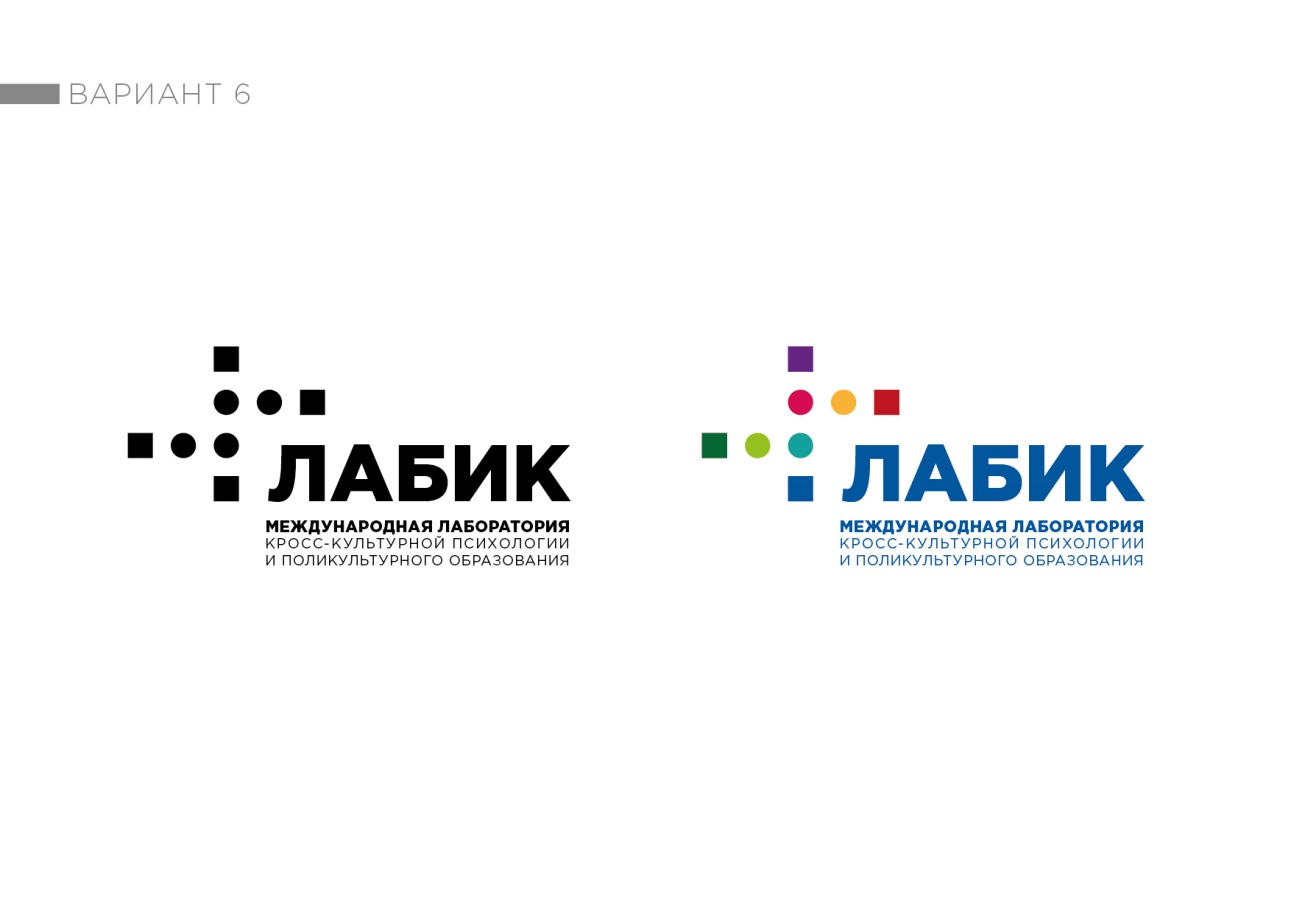 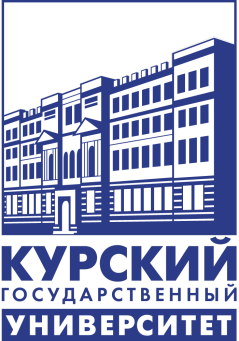 